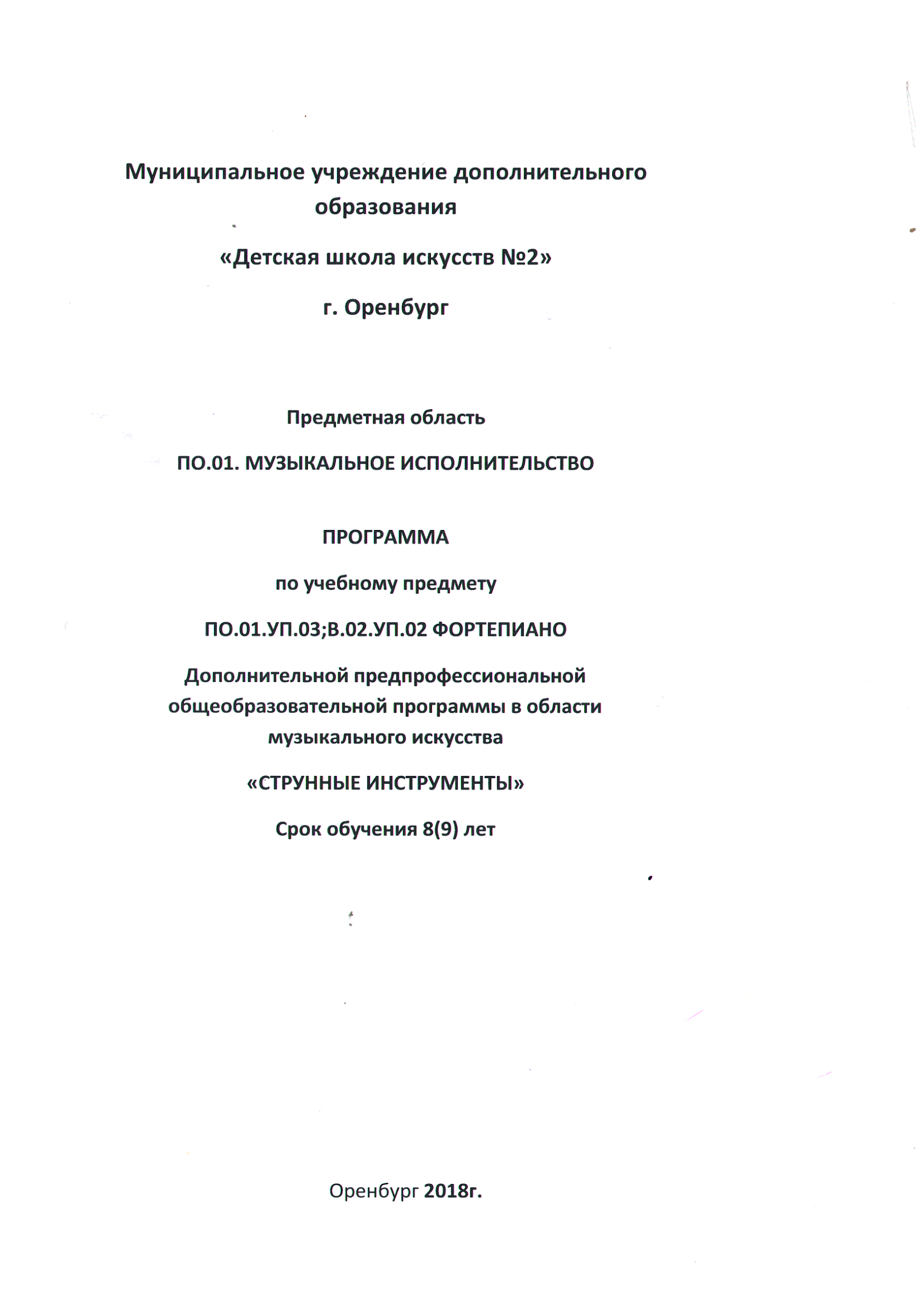 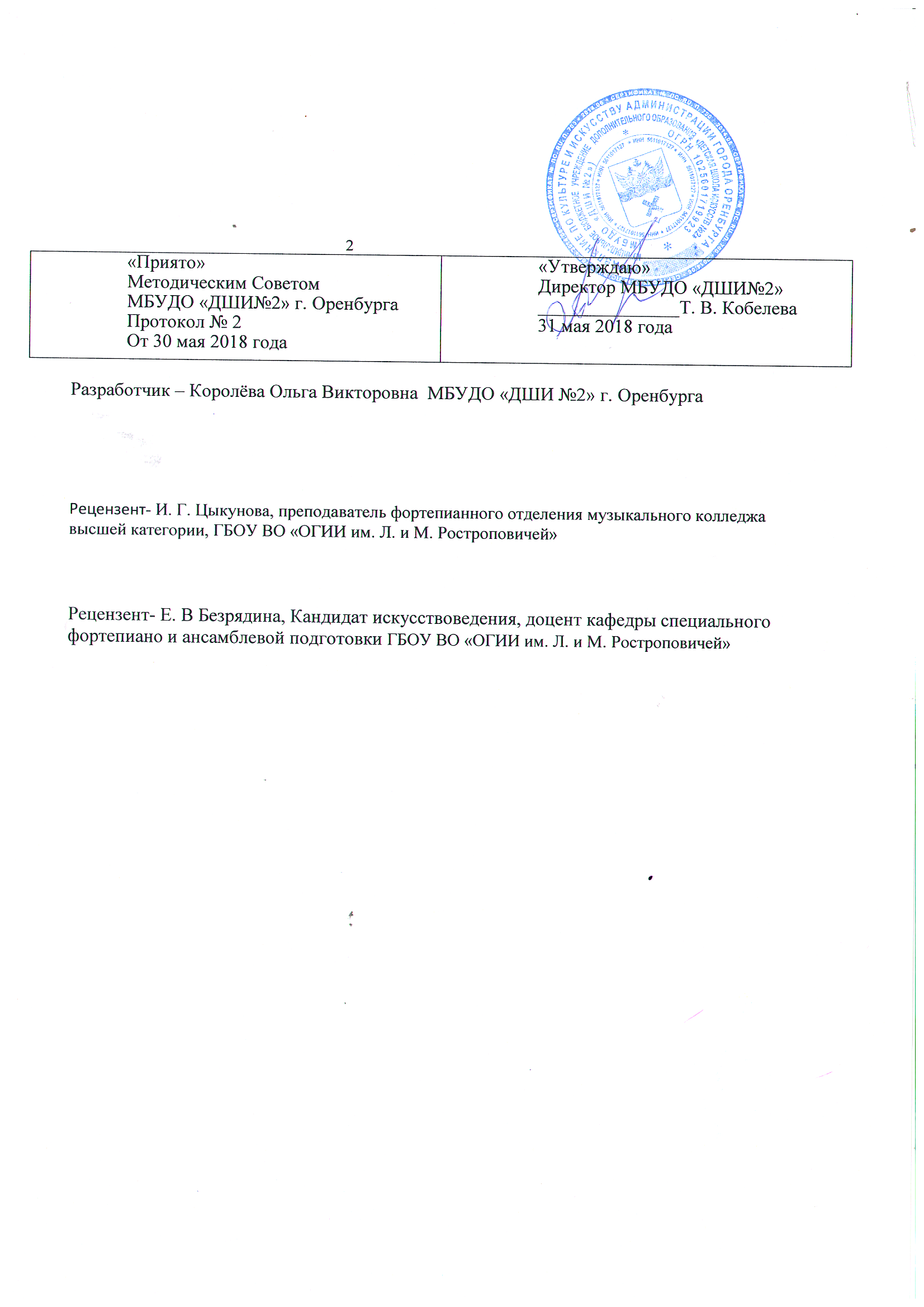 СодержаниеВведениеПояснительная записка………………………………………… стр.4Срок реализации, возраст……………….…………………. … стр.4Объем учебного времени………………………………………… стр.4Цели и задачи учебного предмета…………… ……. стр.5 1.4. Структура……………………………………………………стр.7 1.5.Методы обучения……………………………………. стр.71.6. Условия реализации учебного предмета ………………стр.8 2.Содержание…………………………………………….стр.82.1. Распределение учебного материала………………………… стр.93. Требования к уровню подготовки обучающихся….  стр27 4. Формы иметоды контроля ..................................................................... стр.28 4.1. Критерии оценок ………………………………………………. стр.28Методическое обеспечение учебного процесса .………………… стр.29Методические рекомендации преподавателям ..……………… стр.30Методические рекомендации обучающимся ..…………стр.33Список литературы и средств обучения………………………. стр.346.1.Учебно-методическая литература…………………………… стр.34 6.2. Нотная литература ……..…………………………………… стр.35ВведениеДополнительная предпрофессиональная общеобразовательная программа в области музыкального искусства «Фортепиано. Струнные инструменты» составлена на основе типовой программы «Общее фортепиано» 2003г в соответствии с Федеральными государственными требованиями дополнительной предпрофессиональной общеобразовательной программе в области музыкального искусства 2012 г. Программа предназначена для работы с музыкально - одарёнными детьми ДМШ и музыкальных отделений ДШИ, и подготовки их к поступлению в средние специальные и высшие образовательные учреждения музыкального искусства. Программа направлена на профессиональное, творческое, эстетическое и духовно-нравственное развитие учащихся.Пояснительная запискаНовизна программы заключается в том, что она является частью учебно-методического комплекса, позволяющего получить качественно новый положительный эффект в условиях учреждения дополнительного образования. Актуальность программы заключается в том, что она:-обеспечивает преемственность программы и основных профессиональных образовательных программ среднего профессионального и высшего профессионального образования в области музыкального искусства;-сохраняет единство образовательного пространства Российской Федерации в сфере культуры и искусства.Настоящая образовательная программа «Фортепиано. Струнные инструменты» направлена на формирование у обучающихся комплекса знаний, умений и навыков в области музыкального искусства, необходимых для будущего музыканта.Срок реализации программы составляет 7 лет.Возраст обучающихся: с 7,5 до 16 лет.Объем	учебного	времени,	предусмотренный	учебным	планом	на реализацию учебного предмета.Объем	учебного	времени:	максимальная	учебная	нагрузка	–	693	ч.; аудиторная	нагрузка	обучающихся	–231ч.;	самостоятельная		работа обучающихся – 462 ч. Аудиторная нагрузка всего 231 ч.: по обязательной части – 198 ч.; по вариативной части – 33 ч. Самостоятельная работа – 462 ч. Форма проведения учебных аудиторных занятий – индивидуальная.Недельная   нагрузка   по   классам (в  часах)	–	аудиторная нагрузка: по обязательной части 3 класс – 1 ч., 4 класс – 1 ч., 5 класс – 1 ч., 6 класс –1 ч., 7 класс – 1 ч., 8 класс – 1 ч.; по вариативной части 2 класс – 1 ч.Часы вариативной части дают возможность расширения и углубления подготовки обучающихся, определяемой содержанием обязательной части программы, получения обучающимися дополнительных знаний, умений и навыков.Цели и задачи учебного предметаНа протяжении всего периода обучения необходимо учитывать возрастные и индивидуальные особенности обучающихся в музыкальной школе, и определить основные направления работы с этими обучающимися:создание	условий	для	художественного	образования,	эстетического воспитания, духовно-нравственного развития детей;приобретение обучающимися знаний, умений и навыков игры на фортепиано, позволяющих исполнять музыкальные произведения в соответствии с необходимым уровнем музыкальной грамотности и стилевыми традициями;воспитание культуры сольного исполнительства;приобретение обучающимися опыта творческой деятельности;овладение духовными и культурными ценностями народов мира;Необходимым условием для реализации данной программы является воспитание детей в творческой атмосфере, обстановке доброжелательности, эмоционально-нравственной отзывчивости, а также профессиональной требовательности.Цели:выявление одаренных детей в области музыкального искусства в раннем детском возрасте;-подготовка одаренных детей к поступлению в образовательные учреждения, реализующие основные профессиональные образовательные программы в области музыкального искусства.Задачи:Обучающие	-	приобретение	начальных	профессиональных исполнительских навыков игры на инструменте;приобретение необходимых навыков для самостоятельного музицирования; приобретение навыков самостоятельной работы над произведением; овладение основами аккомпанемента.Развивающие - развитие музыкальных способностей (музыкальный слух, память, метроритм);развивать способность к художественному переживанию, эмоциональное начало в постоянной связи с интеллектуальным;развитие творческих способностей; развитие артистических способностей;развитие воображения, усидчивости, терпения, мышления. Воспитательные - воспитание культуры личности; эстетическое и нравственное воспитание обучающихся;воспитание	трудолюбия,	чувство	товарищества,	чувство	личной ответственности;формирование патриотизма на основе репертуара;выработку у обучающихся личностных качеств - умению планировать свою домашнюю работу, приобретению навыков творческой деятельности, в том числе коллективного музицирования, осуществлению самостоятельного контроля за своей учебной деятельностью. Умению давать объективную оценку своему труду, формированию навыков взаимодействия с преподавателями, уважительного отношения к иному мнению ихудожественно-эстетическим взглядам, пониманию причин успеха/неуспеха собственной учебной деятельности, определению наиболее эффективных способов достижения результата.Связь с другими предметами. Данная программа отвечает целостности, т.е. внутренней взаимосвязи компонентов учебного плана с такими предметами как «Сольфеджио», «Слушание музыки», «Музыкальной литературы» и др.Структура программы.Программа «Фортепиано» определяет содержание и организацию образовательного процесса в образовательном учреждении. Направлена на творческое, эстетическое, духовно-нравственное развитие обучающегося, создание основы для приобретения им опыта исполнительской практики, самостоятельной работы по изучению и постижению музыкального искусства.Основные методы обучения:Словесные. Устное изложение изучаемого материала; беседа с обучающимися; рассказ; анализ (нотного текста, формы, стиля, структуры музыкального произведения и т.д.).Наглядные. Показ видеоматериалов; посещение концертов; прослушивание музыкальных произведений; показ, исполнение преподавателем; наблюдение, сравнение и т.д.Практические. Практическая работа; самостоятельная работа; тренировочные упражнения (упражнения, гаммы, арпеджио, аккорды, штриховые упражнения, динамические упражнения и т.д.); техническая работа над пьесами.Условия реализации учебного предмета:Учебные	аудитории	для	индивидуальных	занятий,	с	хорошей освещённостью и проветриванием;фортепиано; стол; стулья;шкаф для нотной литературы;концертный зал со звукотехническим оборудованием;библиотека	с	соответствующим	нотным,	научно-методическим	фондом, словарями и т.д.;помещения для работы со специализированными материалами (фонотеку, видеотеку, фильмотеку).Технические	средства:	метроном,	наличие	аудио	и	видеозаписей, магнитофон.Содержание учебного предметаОбъем учебного времени и виды учебной работыОбоснование самостоятельной работы.Самостоятельная работа один из важных пунктов федеральных государственных требований к дополнительной предпрофессиональной общеобразовательной программе в области музыкального искусства. Для обучающегося важно умение формировать в себе способность к саморазвитию, творческому применению полученных знаний, способ адаптации к профессиональной деятельности в современном мире.Самостоятельная работа обучающихся включает в себя такие виды работы, как: выполнение домашнего задания, посещение учреждений культуры (филармоний, театров, концертных залов, музеев и др.), участие обучающихся в творческих мероприятиях и культурно-просветительской деятельности образовательного учреждения.2.1. Распределение учебного материала.Первый год обученияНа первом этапе обучения, после того как обучающиеся ознакомятся с устройством инструмента, его звучанием, следует уделить большое внимание посадке их за инструментом.Одной из первых задач является создание таких условий работы, при которых обеспечивалась бы возможность организации у обучающихся правильных игровых движений. Известно, что основные игровые движения делаются всей рукой. Поэтому необходимо путем специальных упражнений помочь обучающемуся почувствовать всю руку «от плеча» и научить правильно владеть ею, уделив при этом должное внимание положению локтя, кисти и пальцев.Далее следует перейти к освоению музыкальных произведений, состоящих из одной – двух нот. С первых же уроков необходимо научить обучающегося слушать свою игру. Объяснить, что мелодия – это важнейшеевыразительное свойство музыки. Она является основой  любого музыкального произведения. Другие стороны музыкальной речи: гармония, ритм, фактура, штрихи должны, по мнению М.И. Глинки, дополнить, раскрыть, «дорисовать» музыкальную мысль.На первых порах обучения важно приучить обучающегося точно прочитывать музыкальный текст, бережно относиться к авторским указаниям, научить правильно соблюдать аппликатуру, нюансы, знакомить обучающегося с музыкальными терминами. Одновременно с первых уроков необходимо работать над выразительностью исполнения, научить правильно извлекать музыкальный звук. На данном этапе обучения подобранный репертуар знакомит с различными приемами исполнения: нон легато, легато, портаменто и стаккато. Обучающийся должен уметь охарактеризовать ту или иную мелодию, характер ее движения. На первом году обучения уделяется большое внимание усвоению основных аппликатурных правил.В репертуаре первого года обучения преобладают пьесы несложного ритмического рисунка, способствующие выработке плавного напевного звучания. Желательно постоянно отводить на уроках время для чтения с листа, приучая обучающегося к аккуратному и внимательному разбору текста. Следует также познакомить его с несколькими гаммами по плану.Годовые требованияВ течение учебного года обучающийся должен пройти 15-20 различных по форме музыкальных произведений: упражнения и этюды, пьесы  песенного и танцевального характера, пьесы с элементами полифонии, ансамбли.Гаммы: До, Соль мажор отдельными руками в пределах двух октав.Чтение нот с листа каждой рукой отдельно.ПРИМЕРНЫЙ РЕПЕРТУАРНЫЙ СПИСОКАндреева М. «Ехали медведи»Артоболевская А. «Вальс собачек»Берлин Б. «Пони-звездочка»Благ В. «Чудак» ансамбльБойко Р. «Я лечу ослика»Витлин «Серенькая кошечка»Геталова О. «Добрый гном»Геталова О. «Часы»Геталова О. «Рыжий кот» 10.Гретри А. «Кукушка и осел»ЭТЮДЫБеренс Г. «Этюд № 1»Беренс Г. «Этюд № 2»Беренс Г. «Этюд № 5»Беренс Г. «Этюд № 7»Гнесина Е. «Этюды»Гумберт Г. «Этюд»Шитте Л. «Этюд № 3»Шитте Л. «Этюд № 4»АНСАМБЛИИгнатьева В. «Тихая песня»Кабалевский Д. «Про Петю»Прокофьев С. «Болтунья»Томпсон Д. « Вальс гномов»Уотт Д. «Три поросенка»Примерные программы контрольного урока IАрман Ж. Пьеса.Гнесина Е. Этюд.IIИорданский М. «Песенка про чибиса».Моцарт Л. «Бурре».2-й год обученияНа втором году обучения следует уделить внимание развитию некоторой беглости пальцев. С этой целью в программу необходимо включать больше несложных этюдов и пьес технического характера. Преподавателю необходимо все больше уделять внимание изучению строения музыкальной фразы: мотив, подъем, кульминация, спад.Годовые требованияВ течение учебного года обучающийся должен пройти 12-15 различных по форме музыкальных произведений:полифоническую пьесу;1 произведение сонатной или вариационной формы;4-6 пьес различного характера;4-6 этюдов;2 ансамбля.Гаммы: До мажор обеими руками в пределах двух октав, Соль, Ре мажор отдельными руками, ля минор трех видов отдельными руками.Примерный репертуарный списокЭтюдыБеркович И. Школа игры на фортепиано (этюды по выбору).Гнесина Е. 60 легких фортепианных пьес. Тетрадь 2. Соч. 36.Гурлит К. Этюды. Соч. 62и82.Лекупе Ф. Этюды Соч. 17.Шитте Л. 25 маленьких этюдов Соч. 108.ПолифонияАрман Ж. Фугетта.Гендель Г. Две сарабанды.Голубев Е. Колыбельная.Корелли А. Сарабанда.Перселл Г. Ария. Менуэт.Пикуль В. Пьеса.Сонатная формаАндре А. Сонатина Соль мажор.Гуммель И. Легкая соната.Гедике А. Тема с вариациями.Голубовская Н. Вариации на тему «Русской песни».ПьесыБетховен Л. «Сурок» Соч. 52.Гедике А. Прелюдии. Соч. 58.Гедике А. Пьесы №5,8. Соч. 6.Глинка М. Полька ре минор.Рамо Ж. Менуэт.Слонов Ю. Скерцино.Шуман Р. Мелодия. Соч. 68.АнсамблиАнсамбль для начинающих. (по выбору).Балакирев М. «На Волге».Глинка М. «Ходит ветер у ворот».Красев М. «Колыбельная».Примерные программы контрольного урока IКараманов А. Птички .Перселл Г. «Менуэт»IIГедике А. Этюд.Николаев А. «Тихая песня».Третий год обученияВ репертуаре третьего года обучения появляются произведения с более сложной фортепианной фактурой, требующей углубления и совершенствования исполнительских умений и навыков. Включаются произведения более подвижного темпа и развернутого характера.Годовые требованияВ течение учебного года обучающийся должен пройти 12 различных по форме музыкальных произведений:2 полифонические пьесы;2 произведения крупной формы;3 этюда;3 пьесы различного характера;2 ансамбля.Гаммы мажорные – До, Соль, Ре, Ля; минорные – ля, ре, ми. Чтение нот с листа обеими руками легких пьс.Примерный репертуарный список ЭтюдыБеркович И. Школа игры на фортепиано (этюды по выбору).Лак Т. Соч. 172. Этюды №5,6.3. Лемуан А. Соч. 37. Этюды №4,5,20-23.4. Лешгорн А. Соч. 65. Избранные этюды для начинающих (по выбору). 5. Черни К. Соч. 821. Этюды 3, 5, 7, 24, 26, 33.ПолифонияАлександров А. «Кума».Гедике А. Инвенция. Соч.60.Гедике А. Прелюдия.Корелли А. Сарабанда ми минор.Кригер И. Сарабанда.Моцарт Л. Бурре.Сонатная формаБеркович И. Школа игры на фортепиано. (Сонатины по выбору).Ванхаль И. Рондо.Глиэр Р. Рондо. Соч. 43.Жилинский А. Сонатина.Клементи М. Сонатина До мажор. Соч. 36.Стоянов А. Вариации.ПьесыБарток Б. Менуэт.Беркович И. 10 пьес для фортепиано. Мазурка.Гедике А. Прелюдии. Соч. 58Гедике А., 20 пьес для начинающих. №14, 16-20. Соч.6Глинка М. Полька «Чувство».Кабалевский Д. «Клоуны» Соч. 39.Кабалевский Д. «Медленный вальс» Соч. 23, 39.Сигмейстер Э. «Фортепианные пьесы для детей»:«Уличные игры»;«Солнечный день»;Мелодия для банджо;Американская народная песня.АнсамблиБарток Б. «Вечер в деревне».Беркович И. Вальс.Беркович И. Фортепианные ансамбли (по выбору) Соч. 30.Григ Э. «В лесу».Шостакович Д. Колыбельная.Примерные программы контрольного урока IБах И. С. «Менуэт».Свиридов Г. «Колыбельная песенка»IIЛемуан А. Этюд.Стоянов Ю. Вариации.4-й год обученияВ репертуаре четвертого года обучения следует включать произведения, требующие более сложных исполнительских навыков: глубокого, напевного звучания мелодии, мягкого аккомпанемента, как в правой, так и в левой руке, довольно сложной педализации. Большое внимание следует уделять подбору этюдов на различные виды техники.Годовые требованияВ течение учебного года обучающийся должен пройти 12 различных по форме музыкальных произведений:2 произведения полифонического склада;2 произведения крупной формы (сонатины, вариации);3 пьесы;3 этюда;2 ансамбля.Гаммы: диезные до 4-х знаков и бемольные до 2-х знаков обеими руками, до 3-х знаков минорные в прямом движении.Примерный репертуарный списокБеркович И. Маленькие этюды.Лак Т. Соч. 172. Этюды №4, 5.3. Лемуан А. Соч. 37. Этюды №20, 28, 29, 35, 37, 44.Парцхаладзе М. «Три пьесы». Этюд.Шитте Л. Опус 68. 25 этюдов (по выбору).Полифонические пьесыБарток Б. Канон.Гедике А. Трехголосная прелюдия.Глинка М. Двухголосные фуги: ля минор, до минор.Моцарт В. А. Андантино.Моцарт Л. Ария соль минор.Мясковский М. Двухголосная фуга ре минор.Произведения крупной формыБлок В. Вариации на тему русской шуточной песни.Глиэр Р. Рондо. Соч. 43.Жилинский А. Сонатина.Кабалевский Д. Вариации Фа мажор. Соч. 51.Кулау Ф. Вариации соль минор.Кулау Ф. Сонатина До мажор №1. Соч. 55.Чимароза Д. Соната соль минор.ПьесыБарток Б. «Пьесы» №11, 17.Беркович И. Мазурка соль минор. «Сказка».Глинка М. «Чувство».Глушков П. Испанский танец.Гречанинов А. «Осенняя песенка» Соч. 3.Кабалевский Д. Токкатина.Пахульский Г. «В мечтах». Соч.28.Прокофьев С. «Сказочка» Соч. 65.АнсамблиАренский А. Скерцино. Элегия. Соч. 65.Варламов А. «Красный сарафан».Парцхаладзе М. «В цирке».Рубинштейн А. «Горные вершины».Примерные программы контрольных уроков IБарток Б. Вариации.Григ Э. Вальс.IIГедике А. Миниатюра в форме этюда.Мясковский М. Двухголосная фуга.5-й год обученияВ репертуаре пятого года обучения следует включать произведения, требующие более сложных исполнительских навыков: глубокого, напевного звучания мелодии, мягкого аккомпанемента, как в правой, так и в левой руке, довольно сложной педализации. Большое внимание следует уделять подбору этюдов на различные виды техники.Годовые требованияВ течение учебного года обучающийся должен пройти 12 различных по форме музыкальных произведений:2 произведения полифонического склада;2 произведения крупной формы (сонатины, вариации, рондо);3 пьесы;3 этюда;2 ансамбля.Гаммы: диезные до 5-х знаков и бемольные до 4-х знаков обеими руками мажорные и минорные.Примерный репертуарный список ЭтюдыБеренс Г. Соч. 61. Избранные этюды №1, 2,4 , 8, 9, 16, 18.Беренс Г. Соч. 88. Этюды №5,7. 3. Геллер С. Соч. 45, №14-16.Лешгорн А. Соч. 66. Этюды №6, 9, 12.Лемуан А. Соч. 37, №28 Этюд.Пахульский Г. Соч. 23. Маленький этюд.7. Шитте Л. Соч. 68. 25 этюдов №5, 7, 9, 12, 18.Полифонические пьесыГендель Г. 12 легких пьес.Гендель Г. Прелюдия Соль мажор.Гендель Г. Чакона из сюиты ре минор.Купревич В. Инвенция. Соч. 154.Лядов А. Канон Соч. 34.Лядов А. Сарабанда.Сонатины, сонаты, вариацииБеркович И. Вариации на тему русской народной песни «Во поле береза стояла».Бетховен Л. Сонатина До мажор.Гайдн И. Сонаты До мажор.Глазунов А. Сонатина ля минор.Дюссек И. Сонатина Соль мажор.Рожавская Ю. Рондо Ля мажор.Чимароза Д. Сонатины: До мажор, Ре мажор.ПьесыВерстовский А. Вальс.Гаврилин В. Четыре пьесы.Дварионас Б. Вальс.Зиринг В. Соч. 21 «Сказание».Калинников В. «Грустная песенка» соль минор.Майкапар С. Элегия. Соч. 33.Пахульский Г. «Мечты».Раков Н. Полька. 8 пьес на тему русской народной песни.АнсанблиАренский А. Элегия. Соч. 65.Бородин А. Полька.Гедике А. Баркарола.Мусоргский М. «Гопак».Примерные программы контрольных уроков IГрациоли Г. Соната ч. I.Зиринг В. «Влесу».IIГедике А. Трехголосная прелюдия.Шуман Р. Маленький романс.6-й год обученияНа данном этапе обучения обучающийся должен обладать всеми необходимыми навыками. Включаются в репертуар произведения с усложненным ритмическим рисунком. Ведется работа над приемом двойных нот легато.Годовые требованияВ течение учебного года обучающийся должен пройти 10 различных по форме музыкальных произведений:1 полифоническое произведение;1 произведение крупной формы;3 этюда;3 пьесы различного характера;2 ансамбля.Гаммы: диезные мажорные и минорные до 5 знаков.Примерный репертуарный список Этюды1. Беренс Г. Соч. 61. Этюды №4,15,26,28.Геллер С. Этюд Соль мажор. Соч. 46. Этюд №12.Кабалевский Д. Соч. 27, №27 Этюд. 4. Лак Т. Соч. 95, №2.5. Лешгорн А. Соч. 136 «Школа беглости». 6. Шитте Л. Соч. 68. 25 этюдов №21, 23, 25.ПолифонияБах И.С. «Французские сюиты» си минор.Гендель Г. Прелюдия Соль мажор.Гендель Г. Сюита.Кабалевский Д. Прелюдии и фуги.Пахульский Г. Канон ля минор.Циполи Д. Сарабанда соль минор.Чюрленис М. Фугетта си минор.Произведения крупной формыАльперин Д. Вариации на украинскую тему.Беркович И. Вариации на тему русской народной песниБортнянский Д. Соната До мажор.Гайдн И. Соната №2 Соль мажор II, III части.Гречанинов А. Соч. 110 Сонатина фа мажор.Моцарт В. Соната №19.Сильванский Н. Вариации ля минор.Чимароза Д. Соната ля минор.ПьесыГедике А. Альбом фортепианных пьес (по выбору).Гречанинов А. «Жалоба».Грибоедов А. Два вальса.Гуревич П. Альбом фортепианных пьес (по выбору).Косенко В. Юмореска.Крамер Д. «Танцующий скрипач».Мендельсон Ф. «Песни без слов» №6, 8, 9, 48.Мусоргский М. «Слеза»АнсанблиБрамс И. «Венгерские танцы».Григ Э. «Танец Анитры» из сюиты «Пер Гюнт».Раков Н. «Протяжная».Шостакович Д. Тарантелла.Примерные программы контрольных уроков IГречанинов А. Русская пляска.Черни К. – Гермер Г. Этюд №41.IIДварионас Б. Вальс.Дюссек Я. Сонатина.7 – й год обученияНа данном этапе обучения значительно увеличивается диапазон клавиатуры и объем каждой пьесы. Большое место следует уделить работе над выразительностью произведений, применяя все способы искусства игры на фортепиано: звукоизвлечение, свободу аппарата, педализацию, фразировку, нюансировку, знание формы и т.д.Годовые требованияВ течение учебного года обучающийся должен пройти:1 полифоническое произведение;1 произведение крупной формы;2 этюда;3-4 пьесы.Примерный репертуарный список ЭтюдыБеренс Г. Соч. 61 Этюды.Горлов Н. Концертный этюд.Крамер И. Этюд До мажор №5.Лешгорн А. Этюды Соч. 66.ПолифонияБах И. С. Двухголосные инвенции (по выбору).Бах И.С. «Маленькие прелюдии и фуги» (по выбору).Бах И.С. «Французские сюиты» (по выбору).Гендель Г. Чакона. Пассакалья.Глинка М. Фуга ля минор.Кабалевский Д. Прелюдии и фуги.Слонимский С. 24 прелюдии и фуги для фортепиано.Произведения крупной формыБеркович И. Вариации на тему Паганини.Гайдн И. Соната №2 ми минор.Кабалевский Д. Легкие вариации ля минор.Кабалевский Д. Сонатина До мажор.Клементи М. Соч. 26 Соната фа-диез минор.Раков Н. Сонатина №13.Хачатурян А. Сонатина До мажор.ПьесыАренский А. Роман. Соч. 53.Гаврилин В. Три танца.Глиэр Р. Два эскиза.Калинников В. Элегия.Караев К. Две прелюдии.Ласковский И. «Мимолетность».Наймушин Ю. Пять прелюдий.Шамо И. Юмореска.Шопен Ф. Вальс си минор.АнсамблиБрамс И. Венгерские танцы. Тетради 1,2.Дворжак А. «Славянские танцы» Соч. 46.Джоплин С. «Артист эстрады».Свиридов Г. «Зимняя дорога».Примерные программы контрольных уроков IБетховен Л. «К Элизе».Моцарт В. Сонатина №1.IIГендель Г. «Чакона».Чайковский П. «Камаринская».Требования к уровню подготовки обучающихсяНастоящая программа обеспечивает художественно-эстетическое развитие личности и приобретение ею художественно-исполнительских знаний, умений и навыков:сформированный комплекс исполнительских знаний, умений и навыков, позволяющий использовать многообразие возможности фортепиано для достижения наиболее убедительной интерпретации авторского текста;знание репертуара для фортепиано включающего произведения разных стилей и жанров;знание художественно-исполнительских возможностей фортепиано;знание профессиональной терминологии;умение читать с листа несложных музыкальных произведений;навыки по воспитанию слухового контроля, умению управлять процессом исполнения музыкального произведения;навыки по использованию музыкально-исполнительских средств выразительности, выполнению анализа исполняемых произведений, владению различными видами техники исполнительства, использованию художественно-оправданных технических приёмов;наличие творческой инициативы, сформированных, сформированных представлений о методике разучивания музыкальных произведений и приёмах работы над исполнительскими трудностями;выработка у обучающихся личностных качеств, способствующих восприятию в достаточном объёме учебной информации;Приобретение навыков творческой деятельности;умение планировать свою домашнюю работу;осуществление самостоятельного контроля за своей учебной деятельностью;умение давать объективную оценку своему труду, формирование навыков взаимодействия с преподавателями и обучающимися в образовательном процессе;уважительное отношение к иному мнению и художественно-эстетическим взглядам, понимание причин успеха/неуспеха собственной учебной деятельности;определение наиболее эффективных способов достижения результата.Формы и методы контроля,система оценокКонтроль знаний, умений и навыков обучающихся обеспечивает оперативное управление учебным процессом и выполняет обучающую, проверочную, воспитательную и корректирующую функции.Реализация образовательной программы включает в себя следующие виды аттестации: текущая, промежуточная.Текущий контроль осуществляется по ходу занятия преподавателем, ведущим предмет посредством обсуждения выполненного домашнего задания и выставления оценки за конкретный урок.Промежуточный контроль производится в виде контрольных уроков в 4, 6, 8, 9, 10, 11, 12, 13, 14, 15, 16 полугодиях.Критерии оценокОценка за работу и выступления дополняют и корректируют друг друга. Все выступления обучающихся оцениваются по пятибалльной системе.Оценка 5 (отлично).Предполагает репертуарное продвижение, которое должно соответствовать классу, хорошее качество исполнения. Количество и трудность произведений должны соответствовать уровню класса. Качество означает понимание стиля произведения, понимание формы произведения, осмысленность исполнения, владение фортепианными штрихами. Особо нужно учитывать трудолюбие, заинтересованность обучающегося на исполняемою музыку.Оценка 4 (хорошо).Более легкий по объему материал, более доступный по содержанию, фактуре, техническим задачам. Допустимы более умеренные темпы, менее яркие выступления, но качество отработанных навыков и приемов должнобыть обязательно. Наличие понимания обучающимися музыкальной мысли и характера произведения.Оценка 3 (удовлетворительно).облегченный репертуар,отсутствие эмоциональности и музыкального мышления,ошибки в нотном тексте, связанные с недоработкой,непонимание формы, характера исполняемого произведения.Оценка 2 ( неудовлетворительно).частые срывы и остановки при исполнении,отсутствие слухового контроля собственного исполнения,несоответствие репертуара,низкое качество звукоизвлечения и звуковедения,метро - ритмическая неустойчивость.Методическое обеспечение учебного процессаДля	реализации	программы	необходимо	следующее	методическое обеспечение:-рекомендуемые учебные издания (нотные издания; хрестоматии; сборники гамм, упражнений, этюдов; клавиры);-методическая и учебная литература;-наличие музыкальных словарей музыкальных энциклопедий;-дополнительные источники: поисковые системы, сайты интернета, сайты издательств.Методические средства обучения:-дидактические материалы;-демонстрационные материалы:-наглядные пособия;-информационные материалы к видео и аудиозаписям.Методические рекомендации преподавателю.Урок по фортепиано является основной формой обучения и воспитания учащегося.Все элементы урока направлены на осуществление основных художественно воспитательных задач. В своей работе преподаватель, в зависимости от дидактической цели и содержания учебного материала, использует различные типы проведения урока, проводит его разными приёмами и методами. Устранение шаблона и стандарта в проведении уроков повышает интерес обучающегося к занятиям, активизирует его мышление, ведёт к большей эффективности занятий и лучшему усвоению занятий и навыков. Достижение единства в художественном и техническом развитии ученика – основное условие формирования музыканта.Художественное развитие обучающихся должно быть направлено к верному пониманию выразительных возможностей музыкального языка, его стилевых и жанровых особенностей, необходимых для выявления характера, содержания, музыкальных образов художественного произведения через соответствующие технические средства и игровые приёмы.Техника является материальной стороной исполнительского искусства, важнейшим средством передачи художественного содержания произведения. В  работе	над	развитием	и	совершенствованием	исполнительской техники, наряду с основными инструктивными формами значительное местозанимают этюды.Подбор этюдной литературы осуществляется с учётом индивидуальных технических возможностей ученика, максимальной приблизительности к изучаемым художественным произведениям, а также для развития и закрепления различных игровых навыков.Одним из важнейших этапов в обучении игре на инструменте является работа над художественным произведением. Работу следует разделить на три этапа:знакомство с произведением;стадия разучивания;работа над раскрытием художественного содержания в целом.В задачу первого этапа должно входить краткое ознакомление с творчеством композитора, создавшего произведение, стилем, характером, формой, темпом, штрихами, а также с предстоящими творческими техническими и художественными трудностями, составление исполнительского плана.Второй этап, основная задача – применение выразительных средств и работа над ними – более длительный и трудоёмкий. Подбор различных способов звукоизвлечения обуславливается авторскими указаниями, характером и содержанием пьесы.На третьем этапе синтезируется всё, что сделано на первых двух этапах: устанавливается смысловое соотношение фраз внутри предложений, предложений – внутри периодов и периодов внутри более крупных построений: выявляется главная кульминация произведений, сопряжение с ней частных кульминаций.В учебных программах значительное место отводится изучению пьес малой формы.В работе над пьесой у учащихся воспитывается понимание разновидностей жанра, особенностей композиторских стилей, применение различных выразительных средств музыкального языка. В этом направлении преподаватель работает с обучающимся над совершенствованием отдельных сторон исполнительского мастерства, умением добиваться законченности и ясности изложения музыкальных мыслей.На всех стадиях обучения преподаватель особое внимание должен уделить работе над мелодией. Главной задачей на первых этапах является введение обучающихся в мир мелодических образов, развитие у него элементарных навыков выразительного исполнения мелодии. В более позднем периоде необходимо знакомить обучающегося с развитиеммелодии. Следует приучать обучающегося к самостоятельному определению границ между фразами, предложениями, периодами и др. построениями.Музыкальное развитие обучающегося предполагает воспитание способности слышать и воспринимать музыкальное произведение как единое целое. В этом смысле большое воспитательное значение придаётся полифонической музыке.Приступая к работе над полифонией, преподаватель заостряет особое внимание на подборе репертуара. На начальном этапе он должен основываться на наиболее доступной для обучающегося подголосочной фактуре, контрастном сопоставлении голосов.Обучающийся должен сыграть каждый голос от начала до конца законченно и выразительно. Для развития полифонического слуха и ускорения разучивания произведения рекомендуется петь один голос, в то время как другие исполнять на фортепиано.Очень важным составляющим учебного процесса является работа над крупной формой, которая предполагает умение обучающегося охватывать большой музыкальный материал. Работа над такими произведениями воспитывает в обучающемся масштабность музыкального мышления, способствует развитию исполнительской культуры, музыкального вкуса, технического мастерства.Важнейшие преподавательские принципы постепенности и последовательности в изучении материала требуют от преподавателя применения различных подходов к обучающимся, исходящих из оценки их интеллектуальных, физических, музыкальных и эмоциональных данных, уровня подготовки.В классе по фортепиано решается целый ряд задач: формирование музыкально-исполнительского аппарата обучающегося, воспитание звуковой культуры, выразительности, красоты и певучести звучания, овладение различными техническими приемами, необходимыми для развития беглости, четкости, ровности исполнения, работа над важнейшими средствамимузыкально-художественного исполнения (точность прочтения музыкального текста, выразительность интонации, ритмическая четкость), правильный подбор аппликатуры, соблюдение динамики, фразировки, построение формы художественного произведения.Правильная организация учебного процесса, успешное и всестороннее развитие музыкально-исполнительских данных обучающихся зависят непосредственно от того, насколько тщательно спланирована работа в целом, глубоко продуман выбор репертуара.Методические рекомендации обучающимсяУмение обучающегося самостоятельно и грамотно работать над музыкальными произведениями или инструктивным материалом значительно активизирует учебный процесс. Для воспитания и развития навыков самостоятельного мышления можно рекомендовать следующие формы работы с обучающимися:Устный отчёт о подготовке домашнего задания: чего было труднее добиться, какими способами устранялись встретившиеся трудности, каков был режим занятий и т д.Самостоятельный анализ своего исполнения на уроке: следует указать на допущенные ошибки и наметить способы их устранения, оценить свою игру, проанализировать исполнения своего товарища, обратив особое внимание на те произведения, которые ученик сам играл прежде и хорошо изучил.Самостоятельный устный и практический разбор на инструменте нового задания в классе под наблюдением преподавателя.Словесная характеристика замысла или настроения произведения и анализ средств музыкальной выразительности, использованных композитором.Определение особенностей произведения: его характер лад, размер, форма. Определить динамические оттенки, повторяющиеся элементы фактуры.Занятия по анализу музыкальных произведений целесообразно начинать с песенного материала, так как связь слова и мелодии способствует более яркому образному восприятию художественного содержания,  заостряет внимание обучающегося на музыкальном языке как средстве выражения эмоционального состояния и музыкального содержания, интенсивно развивает его художественное мышление и вкус.Список литературы и средств обучения.Учебно - методическая литератураАлексеев А. «Методика обучения игре на фортепиано». – М., 1990.Айзенштадт С.А. «Детский  альбом» П. И. Чайковского. - М., 2003.Брянская Ф. Формирование и развитие навыка игры с листа в первые годы обучения пианиста. – М., 2005.Вицинский А. В. Беседы с пианистами. – М., 2004.«Вопросы музыкальной педагогики» - научные труды МГК им. П.И. Чайковского, вып.11, сборник 16 под ред. Рощиной Л. – М., 1997.Голубовская Н. «Искусство педализации». – Л., 1990.Гольденвейзер А. «О музыкальном искусстве». Сборник статей. – М., 2000.Гофман И. «Фортепианная игра. Ответы на вопросы о фортепианной игре». – М., 2001.Коган Г. «Работа пианиста». – М., 2000.Корто А. О фортепианном искусстве.- М.: Классика , 2005.Либерман Е. Я. Работа над фортепианной техникой. – М: Музыка,1991.Мильштейн Я. «Советы Шопена пианистам» - М., 1990.Мильштейн	Я.	«Хорошо	темперированный	клавир	И.С.Баха	и особенности его исполнения» - Классика XXI, М., 2001.Нейгауз Г. «Об искусстве фортепианной игры». – М., 1990.Николаев  А.Очерки	по истории фортепианной педагогики и теории пианизма. – М.: Музыка, 1990.Носина В. «Символика музыки Баха».Смирнова Т. Фортепиано – интенсивный курс. – М.: Музыка,1992.Перельман Н. «В классе рояля» - Классика XXI. – М., 2002.Фейнберг С. «Пианизм как искусство» - Классика XXI, М., 2001 .Шмидт – Шкловская А. О воспитании пианистических навыков – М.: Классика,2002.Щапов А. Фортепианный урок в музыкальной школе – М.;Классика, 2002.Яворский Б. «Сюиты Баха для клавира» – М. Классика, 2002.Основная нотная литератураАльбом ученика-пианиста. Хрестоматия 1-4 кл. сост. Цыганова Г. Г., Королькова И. С., Ростов-на-Дону, Феникс 2017Альбом ученика-пианиста. Хрестоматия 5 кл. сост. Цыганова Г. Г., Королькова И. С., Ростов-на-Дону. Феникс 2016Бах И. С. Маленькие прелюдии и фуги. «Музыка» Москва 1970Гнесина Е. Фортепианная азбука М., «Советский Композитор» 1984.Милич Фортепиано 3 класс М. Кифара 2007Педагогический репертуар. Хрестоматия для фортепиано 1-3 кл. ДМШ ред.-сост.: Любомудрова Н., Сорокин К., Туманян А., М. 1995Фортепианная	техника.	Ред.-	сост.:	Натансон	В.,	Дельнова	В., Малинников В. «Музыка» Москва 1992Школа игры на фортепиано под ред. Николаева а. ч.1, 2 М. 1998Юному музыканту-пианисту. Хрестоматия для учащихся ДМШ 1-3 кл. Авт.-сост.: Цыганова Г.Г., Королькова И. С., Ростов-на-Дону 2017Дополнительная нотная литератураБах И. С. Нотная тетрадь А. М. Бах. «Музыка» Москва 1972Весёлые нотки сост. Барсукова С. А. Ростов-на-Дону Феникс 2006Королькова И. Крохе-музыканту ч.2 Ростов-на-Дону 2012Косенко В. 24 детские пьесы для фортепиано С.-П. 2007Милич Маленькому пианисту М. Кифара 2007Милич Фортепиано 1, 2 класс М. Кифара 2007Первые шаги сост. Голованова С. И. М. 2002СодержаниеВведениеПояснительная записка…………………………………………………. стр.4Срок реализации, возраст……………….…………………. ……….. стр.4Объем учебного времени…………………………………………….. стр.4Цели и задачи учебного предмета………………..………… ………. стр.5 1.4. Структура……………………………………………………………… стр.7 1.5. Методы обучения…………………………………………………….. стр.71.6. Условия реализации учебного предмета …………………….………стр.8 2. Содержание……………………………………………………………....стр.82.1. Распределение учебного материала…………………………….…… стр.93. Требования к уровню подготовки обучающихся………….... ………. стр27 4. Формы и методы контроля ..................................................................... стр.28 4.1. Критерии оценок ……………………………………………………... стр.28Методическое обеспечение учебного процесса .…………………….. стр.29Методические рекомендации преподавателям ..…………………… стр.30Методические рекомендации обучающимся ..………………………стр.33Список литературы и средств обучения………………………………. стр.34Учебно-методическая литература…………………………………… стр.34 6.2. Нотная литература ……..…………………………………………….. стр.35ВведениеДополнительная предпрофессиональная общеобразовательная программа в области музыкального искусства «Фортепиано. Струнные инструменты» составлена на основе типовой программы «Общее фортепиано» 2003г в соответствии с Федеральными государственными требованиями дополнительной предпрофессиональной общеобразовательной программе в области музыкального искусства 2012 г. Программа предназначена для работы с музыкально - одарёнными детьми ДМШ и музыкальных отделений ДШИ, и подготовки их к поступлению в средние специальные и высшие образовательные учреждения музыкального искусства. Программа направлена на профессиональное, творческое, эстетическое и духовно-нравственное развитие учащихся.Пояснительная запискаНовизна программы заключается в том, что она является частью учебно-методического комплекса, позволяющего получить качественно новый положительный эффект в условиях учреждения дополнительного образования. Актуальность программы заключается в том, что она:-обеспечивает преемственность программы и основных профессиональных образовательных программ среднего профессионального и высшего профессионального образования в области музыкального искусства;-сохраняет единство образовательного пространства Российской Федерации в сфере культуры и искусства.Настоящая образовательная программа «Фортепиано. Струнные инструменты» направлена на формирование у обучающихся комплекса знаний, умений и навыков в области музыкального искусства, необходимых для будущего музыканта.Срок реализации программы составляет 7 лет.Возраст обучающихся: с 7,5 до 16 лет.Объем	учебного	времени,	предусмотренный	учебным	планом	на реализацию учебного предмета.Объем	учебного	времени:	максимальная	учебная	нагрузка	–	693	ч.; аудиторная	нагрузка	обучающихся	–231ч.;	самостоятельная		работа обучающихся – 462 ч. Аудиторная нагрузка всего 231 ч.: по обязательной части – 198 ч.; по вариативной части – 33 ч. Самостоятельная работа – 462 ч. Форма проведения учебных аудиторных занятий – индивидуальная.Недельная   нагрузка   по   классам (в  часах)	–	аудиторная нагрузка: по обязательной части 3 класс – 1 ч., 4 класс – 1 ч., 5 класс – 1 ч., 6 класс –1 ч., 7 класс – 1 ч., 8 класс – 1 ч.; по вариативной части 2 класс – 1 ч.Часы вариативной части дают возможность расширения и углубления подготовки обучающихся, определяемой содержанием обязательной части программы, получения обучающимися дополнительных знаний, умений и навыков.Цели и задачи учебного предметаНа протяжении всего периода обучения необходимо учитывать возрастные и индивидуальные особенности обучающихся в музыкальной школе, и определить основные направления работы с этими обучающимися:создание	условий	для	художественного	образования,	эстетического воспитания, духовно-нравственного развития детей;приобретение обучающимися знаний, умений и навыков игры на фортепиано, позволяющих исполнять музыкальные произведения в соответствии с необходимым уровнем музыкальной грамотности и стилевыми традициями;воспитание культуры сольного исполнительства;приобретение обучающимися опыта творческой деятельности;овладение духовными и культурными ценностями народов мира;Необходимым условием для реализации данной программы является воспитание детей в творческой атмосфере, обстановке доброжелательности, эмоционально-нравственной отзывчивости, а также профессиональной требовательности.Цели:выявление одаренных детей в области музыкального искусства в раннем детском возрасте;-подготовка одаренных детей к поступлению в образовательные учреждения, реализующие основные профессиональные образовательные программы в области музыкального искусства.Задачи:Обучающие	-	приобретение	начальных	профессиональных исполнительских навыков игры на инструменте;приобретение необходимых навыков для самостоятельного музицирования; приобретение навыков самостоятельной работы над произведением; овладение основами аккомпанемента.Развивающие - развитие музыкальных способностей (музыкальный слух, память, метроритм);развивать способность к художественному переживанию, эмоциональное начало в постоянной связи с интеллектуальным;развитие творческих способностей; развитие артистических способностей;развитие воображения, усидчивости, терпения, мышления. Воспитательные - воспитание культуры личности; эстетическое и нравственное воспитание обучающихся;воспитание	трудолюбия,	чувство	товарищества,	чувство	личной ответственности;формирование патриотизма на основе репертуара;выработку у обучающихся личностных качеств - умению планировать свою домашнюю работу, приобретению навыков творческой деятельности, в том числе коллективного музицирования, осуществлению самостоятельного контроля за своей учебной деятельностью. Умению давать объективную оценку своему труду, формированию навыков взаимодействия с преподавателями, уважительного отношения к иному мнению ихудожественно-эстетическим взглядам, пониманию причин успеха/неуспеха собственной учебной деятельности, определению наиболее эффективных способов достижения результата.Связь с другими предметами. Данная программа отвечает целостности, т.е. внутренней взаимосвязи компонентов учебного плана с такими предметами как «Сольфеджио», «Слушание музыки», «Музыкальной литературы» и др.Структура программы.Программа «Фортепиано» определяет содержание и организацию образовательного процесса в образовательном учреждении. Направлена на творческое, эстетическое, духовно-нравственное развитие обучающегося, создание основы для приобретения им опыта исполнительской практики, самостоятельной работы по изучению и постижению музыкального искусства.Основные методы обучения:Словесные. Устное изложение изучаемого материала; беседа с обучающимися; рассказ; анализ (нотного текста, формы, стиля, структуры музыкального произведения и т.д.).Наглядные. Показ видеоматериалов; посещение концертов; прослушивание музыкальных произведений; показ, исполнение преподавателем; наблюдение, сравнение и т.д.Практические. Практическая работа; самостоятельная работа; тренировочные упражнения (упражнения, гаммы, арпеджио, аккорды, штриховые упражнения, динамические упражнения и т.д.); техническая работа над пьесами.Условия реализации учебного предмета:Учебные	аудитории	для	индивидуальных	занятий,	с	хорошей освещённостью и проветриванием;фортепиано; стол; стулья;шкаф для нотной литературы;концертный зал со звукотехническим оборудованием;библиотека	с	соответствующим	нотным,	научно-методическим	фондом, словарями и т.д.;помещения для работы со специализированными материалами (фонотеку, видеотеку, фильмотеку).Технические	средства:	метроном,	наличие	аудио	и	видеозаписей, магнитофон.Содержание учебного предметаОбъем учебного времени и виды учебной работыОбоснование самостоятельной работы.Самостоятельная работа один из важных пунктов федеральных государственных требований к дополнительной предпрофессиональной общеобразовательной программе в области музыкального искусства. Для обучающегося важно умение формировать в себе способность к саморазвитию, творческому применению полученных знаний, способ адаптации к профессиональной деятельности в современном мире.Самостоятельная работа обучающихся включает в себя такие виды работы, как: выполнение домашнего задания, посещение учреждений культуры (филармоний, театров, концертных залов, музеев и др.), участие обучающихся в творческих мероприятиях и культурно-просветительской деятельности образовательного учреждения.2.1. Распределение учебного материала.Первый год обученияНа первом этапе обучения, после того как обучающиеся ознакомятся с устройством инструмента, его звучанием, следует уделить большое внимание посадке их за инструментом.Одной из первых задач является создание таких условий работы, при которых обеспечивалась бы возможность организации у обучающихся правильных игровых движений. Известно, что основные игровые движения делаются всей рукой. Поэтому необходимо путем специальных упражнений помочь обучающемуся почувствовать всю руку «от плеча» и научить правильно владеть ею, уделив при этом должное внимание положению локтя, кисти и пальцев.Далее следует перейти к освоению музыкальных произведений, состоящих из одной – двух нот. С первых же уроков необходимо научить обучающегося слушать свою игру. Объяснить, что мелодия – это важнейшеевыразительное свойство музыки. Она является основой  любого музыкального произведения. Другие стороны музыкальной речи: гармония, ритм, фактура, штрихи должны, по мнению М.И. Глинки, дополнить, раскрыть, «дорисовать» музыкальную мысль.На первых порах обучения важно приучить обучающегося точно прочитывать музыкальный текст, бережно относиться к авторским указаниям, научить правильно соблюдать аппликатуру, нюансы, знакомить обучающегося с музыкальными терминами. Одновременно с первых уроков необходимо работать над выразительностью исполнения, научить правильно извлекать музыкальный звук. На данном этапе обучения подобранный репертуар знакомит с различными приемами исполнения: нон легато, легато, портаменто и стаккато. Обучающийся должен уметь охарактеризовать ту или иную мелодию, характер ее движения. На первом году обучения уделяется большое внимание усвоению основных аппликатурных правил.В репертуаре первого года обучения преобладают пьесы несложного ритмического рисунка, способствующие выработке плавного напевного звучания. Желательно постоянно отводить на уроках время для чтения с листа, приучая обучающегося к аккуратному и внимательному разбору текста. Следует также познакомить его с несколькими гаммами по плану.Годовые требованияВ течение учебного года обучающийся должен пройти 15-20 различных по форме музыкальных произведений: упражнения и этюды, пьесы  песенного и танцевального характера, пьесы с элементами полифонии, ансамбли.Гаммы: До, Соль мажор отдельными руками в пределах двух октав.Чтение нот с листа каждой рукой отдельно.ПРИМЕРНЫЙ РЕПЕРТУАРНЫЙ СПИСОКАндреева М. «Ехали медведи»Артоболевская А. «Вальс собачек»Берлин Б. «Пони-звездочка»Благ В. «Чудак» ансамбльБойко Р. «Я лечу ослика»Витлин «Серенькая кошечка»Геталова О. «Добрый гном»Геталова О. «Часы»Геталова О. «Рыжий кот» 10.Гретри А. «Кукушка и осел»ЭТЮДЫБеренс Г. «Этюд № 1»Беренс Г. «Этюд № 2»Беренс Г. «Этюд № 5»Беренс Г. «Этюд № 7»Гнесина Е. «Этюды»Гумберт Г. «Этюд»Шитте Л. «Этюд № 3»Шитте Л. «Этюд № 4»АНСАМБЛИИгнатьева В. «Тихая песня»Кабалевский Д. «Про Петю»Прокофьев С. «Болтунья»Томпсон Д. « Вальс гномов»Уотт Д. «Три поросенка»Примерные программы контрольного урока IАрман Ж. Пьеса.Гнесина Е. Этюд.IIИорданский М. «Песенка про чибиса».Моцарт Л. «Бурре».2-й год обученияНа втором году обучения следует уделить внимание развитию некоторой беглости пальцев. С этой целью в программу необходимо включать больше несложных этюдов и пьес технического характера. Преподавателю необходимо все больше уделять внимание изучению строения музыкальной фразы: мотив, подъем, кульминация, спад.Годовые требованияВ течение учебного года обучающийся должен пройти 12-15 различных по форме музыкальных произведений:полифоническую пьесу;1 произведение сонатной или вариационной формы;4-6 пьес различного характера;4-6 этюдов;2 ансамбля.Гаммы: До мажор обеими руками в пределах двух октав, Соль, Ре мажор отдельными руками, ля минор трех видов отдельными руками.Примерный репертуарный списокЭтюдыБеркович И. Школа игры на фортепиано (этюды по выбору).Гнесина Е. 60 легких фортепианных пьес. Тетрадь 2. Соч. 36.Гурлит К. Этюды. Соч. 62и82.Лекупе Ф. Этюды Соч. 17.Шитте Л. 25 маленьких этюдов Соч. 108.ПолифонияАрман Ж. Фугетта.Гендель Г. Две сарабанды.Голубев Е. Колыбельная.Корелли А. Сарабанда.Перселл Г. Ария. Менуэт.Пикуль В. Пьеса.Сонатная формаАндре А. Сонатина Соль мажор.Гуммель И. Легкая соната.Гедике А. Тема с вариациями.Голубовская Н. Вариации на тему «Русской песни».ПьесыБетховен Л. «Сурок» Соч. 52.Гедике А. Прелюдии. Соч. 58.Гедике А. Пьесы №5,8. Соч. 6.Глинка М. Полька ре минор.Рамо Ж. Менуэт.Слонов Ю. Скерцино.Шуман Р. Мелодия. Соч. 68.АнсамблиАнсамбль для начинающих. (по выбору).Балакирев М. «На Волге».Глинка М. «Ходит ветер у ворот».Красев М. «Колыбельная».Примерные программы контрольного урока IКараманов А. Птички .Перселл Г. «Менуэт»IIГедике А. Этюд.Николаев А. «Тихая песня».Третий год обученияВ репертуаре третьего года обучения появляются произведения с более сложной фортепианной фактурой, требующей углубления и совершенствования исполнительских умений и навыков. Включаются произведения более подвижного темпа и развернутого характера.Годовые требованияВ течение учебного года обучающийся должен пройти 12 различных по форме музыкальных произведений:2 полифонические пьесы;2 произведения крупной формы;3 этюда;3 пьесы различного характера;2 ансамбля.Гаммы мажорные – До, Соль, Ре, Ля; минорные – ля, ре, ми. Чтение нот с листа обеими руками легких пьс.Примерный репертуарный список ЭтюдыБеркович И. Школа игры на фортепиано (этюды по выбору).Лак Т. Соч. 172. Этюды №5,6.3. Лемуан А. Соч. 37. Этюды №4,5,20-23.4. Лешгорн А. Соч. 65. Избранные этюды для начинающих (по выбору). 5. Черни К. Соч. 821. Этюды 3, 5, 7, 24, 26, 33.ПолифонияАлександров А. «Кума».Гедике А. Инвенция. Соч.60.Гедике А. Прелюдия.Корелли А. Сарабанда ми минор.Кригер И. Сарабанда.Моцарт Л. Бурре.Сонатная формаБеркович И. Школа игры на фортепиано. (Сонатины по выбору).Ванхаль И. Рондо.Глиэр Р. Рондо. Соч. 43.Жилинский А. Сонатина.Клементи М. Сонатина До мажор. Соч. 36.Стоянов А. Вариации.ПьесыБарток Б. Менуэт.Беркович И. 10 пьес для фортепиано. Мазурка.Гедике А. Прелюдии. Соч. 58Гедике А., 20 пьес для начинающих. №14, 16-20. Соч.6Глинка М. Полька «Чувство».Кабалевский Д. «Клоуны» Соч. 39.Кабалевский Д. «Медленный вальс» Соч. 23, 39.Сигмейстер Э. «Фортепианные пьесы для детей»:«Уличные игры»;«Солнечный день»;Мелодия для банджо;Американская народная песня.АнсамблиБарток Б. «Вечер в деревне».Беркович И. Вальс.Беркович И. Фортепианные ансамбли (по выбору) Соч. 30.Григ Э. «В лесу».Шостакович Д. Колыбельная.Примерные программы контрольного урока IБах И. С. «Менуэт».Свиридов Г. «Колыбельная песенка»IIЛемуан А. Этюд.Стоянов Ю. Вариации.4-й год обученияВ репертуаре четвертого года обучения следует включать произведения, требующие более сложных исполнительских навыков: глубокого, напевного звучания мелодии, мягкого аккомпанемента, как в правой, так и в левой руке, довольно сложной педализации. Большое внимание следует уделять подбору этюдов на различные виды техники.Годовые требованияВ течение учебного года обучающийся должен пройти 12 различных по форме музыкальных произведений:2 произведения полифонического склада;2 произведения крупной формы (сонатины, вариации);3 пьесы;3 этюда;2 ансамбля.Гаммы: диезные до 4-х знаков и бемольные до 2-х знаков обеими руками, до 3-х знаков минорные в прямом движении.Примерный репертуарный списокБеркович И. Маленькие этюды.Лак Т. Соч. 172. Этюды №4, 5.3. Лемуан А. Соч. 37. Этюды №20, 28, 29, 35, 37, 44.Парцхаладзе М. «Три пьесы». Этюд.Шитте Л. Опус 68. 25 этюдов (по выбору).Полифонические пьесыБарток Б. Канон.Гедике А. Трехголосная прелюдия.Глинка М. Двухголосные фуги: ля минор, до минор.Моцарт В. А. Андантино.Моцарт Л. Ария соль минор.Мясковский М. Двухголосная фуга ре минор.Произведения крупной формыБлок В. Вариации на тему русской шуточной песни.Глиэр Р. Рондо. Соч. 43.Жилинский А. Сонатина.Кабалевский Д. Вариации Фа мажор. Соч. 51.Кулау Ф. Вариации соль минор.Кулау Ф. Сонатина До мажор №1. Соч. 55.Чимароза Д. Соната соль минор.ПьесыБарток Б. «Пьесы» №11, 17.Беркович И. Мазурка соль минор. «Сказка».Глинка М. «Чувство».Глушков П. Испанский танец.Гречанинов А. «Осенняя песенка» Соч. 3.Кабалевский Д. Токкатина.Пахульский Г. «В мечтах». Соч.28.Прокофьев С. «Сказочка» Соч. 65.АнсамблиАренский А. Скерцино. Элегия. Соч. 65.Варламов А. «Красный сарафан».Парцхаладзе М. «В цирке».Рубинштейн А. «Горные вершины».Примерные программы контрольных уроков IБарток Б. Вариации.Григ Э. Вальс.IIГедике А. Миниатюра в форме этюда.Мясковский М. Двухголосная фуга.5-й год обученияВ репертуаре пятого года обучения следует включать произведения, требующие более сложных исполнительских навыков: глубокого, напевного звучания мелодии, мягкого аккомпанемента, как в правой, так и в левой руке, довольно сложной педализации. Большое внимание следует уделять подбору этюдов на различные виды техники.Годовые требованияВ течение учебного года обучающийся должен пройти 12 различных по форме музыкальных произведений:2 произведения полифонического склада;2 произведения крупной формы (сонатины, вариации, рондо);3 пьесы;3 этюда;2 ансамбля.Гаммы: диезные до 5-х знаков и бемольные до 4-х знаков обеими руками мажорные и минорные.Примерный репертуарный список ЭтюдыБеренс Г. Соч. 61. Избранные этюды №1, 2,4 , 8, 9, 16, 18.Беренс Г. Соч. 88. Этюды №5,7. 3. Геллер С. Соч. 45, №14-16.Лешгорн А. Соч. 66. Этюды №6, 9, 12.Лемуан А. Соч. 37, №28 Этюд.Пахульский Г. Соч. 23. Маленький этюд.7. Шитте Л. Соч. 68. 25 этюдов №5, 7, 9, 12, 18.Полифонические пьесыГендель Г. 12 легких пьес.Гендель Г. Прелюдия Соль мажор.Гендель Г. Чакона из сюиты ре минор.Купревич В. Инвенция. Соч. 154.Лядов А. Канон Соч. 34.Лядов А. Сарабанда.Сонатины, сонаты, вариацииБеркович И. Вариации на тему русской народной песни «Во поле береза стояла».Бетховен Л. Сонатина До мажор.Гайдн И. Сонаты До мажор.Глазунов А. Сонатина ля минор.Дюссек И. Сонатина Соль мажор.Рожавская Ю. Рондо Ля мажор.Чимароза Д. Сонатины: До мажор, Ре мажор.ПьесыВерстовский А. Вальс.Гаврилин В. Четыре пьесы.Дварионас Б. Вальс.Зиринг В. Соч. 21 «Сказание».Калинников В. «Грустная песенка» соль минор.Майкапар С. Элегия. Соч. 33.Пахульский Г. «Мечты».Раков Н. Полька. 8 пьес на тему русской народной песни.АнсанблиАренский А. Элегия. Соч. 65.Бородин А. Полька.Гедике А. Баркарола.Мусоргский М. «Гопак».Примерные программы контрольных уроков IГрациоли Г. Соната ч. I.Зиринг В. «Влесу».IIГедике А. Трехголосная прелюдия.Шуман Р. Маленький романс.6-й год обученияНа данном этапе обучения обучающийся должен обладать всеми необходимыми навыками. Включаются в репертуар произведения с усложненным ритмическим рисунком. Ведется работа над приемом двойных нот легато.Годовые требованияВ течение учебного года обучающийся должен пройти 10 различных по форме музыкальных произведений:1 полифоническое произведение;1 произведение крупной формы;3 этюда;3 пьесы различного характера;2 ансамбля.Гаммы: диезные мажорные и минорные до 5 знаков.Примерный репертуарный список Этюды1. Беренс Г. Соч. 61. Этюды №4,15,26,28.Геллер С. Этюд Соль мажор. Соч. 46. Этюд №12.Кабалевский Д. Соч. 27, №27 Этюд. 4. Лак Т. Соч. 95, №2.5. Лешгорн А. Соч. 136 «Школа беглости». 6. Шитте Л. Соч. 68. 25 этюдов №21, 23, 25.ПолифонияБах И.С. «Французские сюиты» си минор.Гендель Г. Прелюдия Соль мажор.Гендель Г. Сюита.Кабалевский Д. Прелюдии и фуги.Пахульский Г. Канон ля минор.Циполи Д. Сарабанда соль минор.Чюрленис М. Фугетта си минор.Произведения крупной формыАльперин Д. Вариации на украинскую тему.Беркович И. Вариации на тему русской народной песниБортнянский Д. Соната До мажор.Гайдн И. Соната №2 Соль мажор II, III части.Гречанинов А. Соч. 110 Сонатина фа мажор.Моцарт В. Соната №19.Сильванский Н. Вариации ля минор.Чимароза Д. Соната ля минор.ПьесыГедике А. Альбом фортепианных пьес (по выбору).Гречанинов А. «Жалоба».Грибоедов А. Два вальса.Гуревич П. Альбом фортепианных пьес (по выбору).Косенко В. Юмореска.Крамер Д. «Танцующий скрипач».Мендельсон Ф. «Песни без слов» №6, 8, 9, 48.Мусоргский М. «Слеза»АнсанблиБрамс И. «Венгерские танцы».Григ Э. «Танец Анитры» из сюиты «Пер Гюнт».Раков Н. «Протяжная».Шостакович Д. Тарантелла.Примерные программы контрольных уроков IГречанинов А. Русская пляска.Черни К. – Гермер Г. Этюд №41.IIДварионас Б. Вальс.Дюссек Я. Сонатина.7 – й год обученияНа данном этапе обучения значительно увеличивается диапазон клавиатуры и объем каждой пьесы. Большое место следует уделить работе над выразительностью произведений, применяя все способы искусства игры на фортепиано: звукоизвлечение, свободу аппарата, педализацию, фразировку, нюансировку, знание формы и т.д.Годовые требованияВ течение учебного года обучающийся должен пройти:1 полифоническое произведение;1 произведение крупной формы;2 этюда;3-4 пьесы.Примерный репертуарный список ЭтюдыБеренс Г. Соч. 61 Этюды.Горлов Н. Концертный этюд.Крамер И. Этюд До мажор №5.Лешгорн А. Этюды Соч. 66.ПолифонияБах И. С. Двухголосные инвенции (по выбору).Бах И.С. «Маленькие прелюдии и фуги» (по выбору).Бах И.С. «Французские сюиты» (по выбору).Гендель Г. Чакона. Пассакалья.Глинка М. Фуга ля минор.Кабалевский Д. Прелюдии и фуги.Слонимский С. 24 прелюдии и фуги для фортепиано.Произведения крупной формыБеркович И. Вариации на тему Паганини.Гайдн И. Соната №2 ми минор.Кабалевский Д. Легкие вариации ля минор.Кабалевский Д. Сонатина До мажор.Клементи М. Соч. 26 Соната фа-диез минор.Раков Н. Сонатина №13.Хачатурян А. Сонатина До мажор.ПьесыАренский А. Роман. Соч. 53.Гаврилин В. Три танца.Глиэр Р. Два эскиза.Калинников В. Элегия.Караев К. Две прелюдии.Ласковский И. «Мимолетность».Наймушин Ю. Пять прелюдий.Шамо И. Юмореска.Шопен Ф. Вальс си минор.АнсамблиБрамс И. Венгерские танцы. Тетради 1,2.Дворжак А. «Славянские танцы» Соч. 46.Джоплин С. «Артист эстрады».Свиридов Г. «Зимняя дорога».Примерные программы контрольных уроков IБетховен Л. «К Элизе».Моцарт В. Сонатина №1.IIГендель Г. «Чакона».Чайковский П. «Камаринская».Требования к уровню подготовки обучающихсяНастоящая программа обеспечивает художественно-эстетическое развитие личности и приобретение ею художественно-исполнительских знаний, умений и навыков:сформированный комплекс исполнительских знаний, умений и навыков, позволяющий использовать многообразие возможности фортепиано для достижения наиболее убедительной интерпретации авторского текста;знание репертуара для фортепиано включающего произведения разных стилей и жанров;знание художественно-исполнительских возможностей фортепиано;знание профессиональной терминологии;умение читать с листа несложных музыкальных произведений;навыки по воспитанию слухового контроля, умению управлять процессом исполнения музыкального произведения;навыки по использованию музыкально-исполнительских средств выразительности, выполнению анализа исполняемых произведений, владению различными видами техники исполнительства, использованию художественно-оправданных технических приёмов;наличие творческой инициативы, сформированных, сформированных представлений о методике разучивания музыкальных произведений и приёмах работы над исполнительскими трудностями;выработка у обучающихся личностных качеств, способствующих восприятию в достаточном объёме учебной информации;Приобретение навыков творческой деятельности;умение планировать свою домашнюю работу;осуществление самостоятельного контроля за своей учебной деятельностью;умение давать объективную оценку своему труду, формирование навыков взаимодействия с преподавателями и обучающимися в образовательном процессе;уважительное отношение к иному мнению и художественно-эстетическим взглядам, понимание причин успеха/неуспеха собственной учебной деятельности;определение наиболее эффективных способов достижения результата.Формы и методы контроля,система оценокКонтроль знаний, умений и навыков обучающихся обеспечивает оперативное управление учебным процессом и выполняет обучающую, проверочную, воспитательную и корректирующую функции.Реализация образовательной программы включает в себя следующие виды аттестации: текущая, промежуточная.Текущий контроль осуществляется по ходу занятия преподавателем, ведущим предмет посредством обсуждения выполненного домашнего задания и выставления оценки за конкретный урок.Промежуточный контроль производится в виде контрольных уроков в 4, 6, 8, 9, 10, 11, 12, 13, 14, 15, 16 полугодиях.Критерии оценокОценка за работу и выступления дополняют и корректируют друг друга. Все выступления обучающихся оцениваются по пятибалльной системе.Оценка 5 (отлично).Предполагает репертуарное продвижение, которое должно соответствовать классу, хорошее качество исполнения. Количество и трудность произведений должны соответствовать уровню класса. Качество означает понимание стиля произведения, понимание формы произведения, осмысленность исполнения, владение фортепианными штрихами. Особо нужно учитывать трудолюбие, заинтересованность обучающегося на исполняемою музыку.Оценка 4 (хорошо).Более легкий по объему материал, более доступный по содержанию, фактуре, техническим задачам. Допустимы более умеренные темпы, менее яркие выступления, но качество отработанных навыков и приемов должнобыть обязательно. Наличие понимания обучающимися музыкальной мысли и характера произведения.Оценка 3 (удовлетворительно).облегченный репертуар,отсутствие эмоциональности и музыкального мышления,ошибки в нотном тексте, связанные с недоработкой,непонимание формы, характера исполняемого произведения.Оценка 2 ( неудовлетворительно).частые срывы и остановки при исполнении,отсутствие слухового контроля собственного исполнения,несоответствие репертуара,низкое качество звукоизвлечения и звуковедения,метро - ритмическая неустойчивость.Методическое обеспечение учебного процессаДля	реализации	программы	необходимо	следующее	методическое обеспечение:-рекомендуемые учебные издания (нотные издания; хрестоматии; сборники гамм, упражнений, этюдов; клавиры);-методическая и учебная литература;-наличие музыкальных словарей музыкальных энциклопедий;-дополнительные источники: поисковые системы, сайты интернета, сайты издательств.Методические средства обучения:-дидактические материалы;-демонстрационные материалы:-наглядные пособия;-информационные материалы к видео и аудиозаписям.Методические рекомендации преподавателю.Урок по фортепиано является основной формой обучения и воспитания учащегося.Все элементы урока направлены на осуществление основных художественно воспитательных задач. В своей работе преподаватель, в зависимости от дидактической цели и содержания учебного материала, использует различные типы проведения урока, проводит его разными приёмами и методами. Устранение шаблона и стандарта в проведении уроков повышает интерес обучающегося к занятиям, активизирует его мышление, ведёт к большей эффективности занятий и лучшему усвоению занятий и навыков. Достижение единства в художественном и техническом развитии ученика – основное условие формирования музыканта.Художественное развитие обучающихся должно быть направлено к верному пониманию выразительных возможностей музыкального языка, его стилевых и жанровых особенностей, необходимых для выявления характера, содержания, музыкальных образов художественного произведения через соответствующие технические средства и игровые приёмы.Техника является материальной стороной исполнительского искусства, важнейшим средством передачи художественного содержания произведения. В  работе	над	развитием	и	совершенствованием	исполнительской техники, наряду с основными инструктивными формами значительное местозанимают этюды.Подбор этюдной литературы осуществляется с учётом индивидуальных технических возможностей ученика, максимальной приблизительности к изучаемым художественным произведениям, а также для развития и закрепления различных игровых навыков.Одним из важнейших этапов в обучении игре на инструменте является работа над художественным произведением. Работу следует разделить на три этапа:знакомство с произведением;стадия разучивания;работа над раскрытием художественного содержания в целом.В задачу первого этапа должно входить краткое ознакомление с творчеством композитора, создавшего произведение, стилем, характером, формой, темпом, штрихами, а также с предстоящими творческими техническими и художественными трудностями, составление исполнительского плана.Второй этап, основная задача – применение выразительных средств и работа над ними – более длительный и трудоёмкий. Подбор различных способов звукоизвлечения обуславливается авторскими указаниями, характером и содержанием пьесы.На третьем этапе синтезируется всё, что сделано на первых двух этапах: устанавливается смысловое соотношение фраз внутри предложений, предложений – внутри периодов и периодов внутри более крупных построений: выявляется главная кульминация произведений, сопряжение с ней частных кульминаций.В учебных программах значительное место отводится изучению пьес малой формы.В работе над пьесой у учащихся воспитывается понимание разновидностей жанра, особенностей композиторских стилей, применение различных выразительных средств музыкального языка. В этом направлении преподаватель работает с обучающимся над совершенствованием отдельных сторон исполнительского мастерства, умением добиваться законченности и ясности изложения музыкальных мыслей.На всех стадиях обучения преподаватель особое внимание должен уделить работе над мелодией. Главной задачей на первых этапах является введение обучающихся в мир мелодических образов, развитие у него элементарных навыков выразительного исполнения мелодии. В более позднем периоде необходимо знакомить обучающегося с развитиеммелодии. Следует приучать обучающегося к самостоятельному определению границ между фразами, предложениями, периодами и др. построениями.Музыкальное развитие обучающегося предполагает воспитание способности слышать и воспринимать музыкальное произведение как единое целое. В этом смысле большое воспитательное значение придаётся полифонической музыке.Приступая к работе над полифонией, преподаватель заостряет особое внимание на подборе репертуара. На начальном этапе он должен основываться на наиболее доступной для обучающегося подголосочной фактуре, контрастном сопоставлении голосов.Обучающийся должен сыграть каждый голос от начала до конца законченно и выразительно. Для развития полифонического слуха и ускорения разучивания произведения рекомендуется петь один голос, в то время как другие исполнять на фортепиано.Очень важным составляющим учебного процесса является работа над крупной формой, которая предполагает умение обучающегося охватывать большой музыкальный материал. Работа над такими произведениями воспитывает в обучающемся масштабность музыкального мышления, способствует развитию исполнительской культуры, музыкального вкуса, технического мастерства.Важнейшие преподавательские принципы постепенности и последовательности в изучении материала требуют от преподавателя применения различных подходов к обучающимся, исходящих из оценки их интеллектуальных, физических, музыкальных и эмоциональных данных, уровня подготовки.В классе по фортепиано решается целый ряд задач: формирование музыкально-исполнительского аппарата обучающегося, воспитание звуковой культуры, выразительности, красоты и певучести звучания, овладение различными техническими приемами, необходимыми для развития беглости, четкости, ровности исполнения, работа над важнейшими средствамимузыкально-художественного исполнения (точность прочтения музыкального текста, выразительность интонации, ритмическая четкость), правильный подбор аппликатуры, соблюдение динамики, фразировки, построение формы художественного произведения.Правильная организация учебного процесса, успешное и всестороннее развитие музыкально-исполнительских данных обучающихся зависят непосредственно от того, насколько тщательно спланирована работа в целом, глубоко продуман выбор репертуара.Методические рекомендации обучающимсяУмение обучающегося самостоятельно и грамотно работать над музыкальными произведениями или инструктивным материалом значительно активизирует учебный процесс. Для воспитания и развития навыков самостоятельного мышления можно рекомендовать следующие формы работы с обучающимися:Устный отчёт о подготовке домашнего задания: чего было труднее добиться, какими способами устранялись встретившиеся трудности, каков был режим занятий и т д.Самостоятельный анализ своего исполнения на уроке: следует указать на допущенные ошибки и наметить способы их устранения, оценить свою игру, проанализировать исполнения своего товарища, обратив особое внимание на те произведения, которые ученик сам играл прежде и хорошо изучил.Самостоятельный устный и практический разбор на инструменте нового задания в классе под наблюдением преподавателя.Словесная характеристика замысла или настроения произведения и анализ средств музыкальной выразительности, использованных композитором.Определение особенностей произведения: его характер лад, размер, форма. Определить динамические оттенки, повторяющиеся элементы фактуры.Занятия по анализу музыкальных произведений целесообразно начинать с песенного материала, так как связь слова и мелодии способствует более яркому образному восприятию художественного содержания,  заостряет внимание обучающегося на музыкальном языке как средстве выражения эмоционального состояния и музыкального содержания, интенсивно развивает его художественное мышление и вкус.Список литературы и средств обучения.Учебно - методическая литератураАлексеев А. «Методика обучения игре на фортепиано». – М., 1990.Айзенштадт С.А. «Детский  альбом» П. И. Чайковского. - М., 2003.Брянская Ф. Формирование и развитие навыка игры с листа в первые годы обучения пианиста. – М., 2005.Вицинский А. В. Беседы с пианистами. – М., 2004.«Вопросы музыкальной педагогики» - научные труды МГК им. П.И. Чайковского, вып.11, сборник 16 под ред. Рощиной Л. – М., 1997.Голубовская Н. «Искусство педализации». – Л., 1990.Гольденвейзер А. «О музыкальном искусстве». Сборник статей. – М., 2000.Гофман И. «Фортепианная игра. Ответы на вопросы о фортепианной игре». – М., 2001.Коган Г. «Работа пианиста». – М., 2000.Корто А. О фортепианном искусстве.- М.: Классика , 2005.Либерман Е. Я. Работа над фортепианной техникой. – М: Музыка,1991.Мильштейн Я. «Советы Шопена пианистам» - М., 1990.Мильштейн	Я.	«Хорошо	темперированный	клавир	И.С.Баха	и особенности его исполнения» - Классика XXI, М., 2001.Нейгауз Г. «Об искусстве фортепианной игры». – М., 1990.Николаев  А.Очерки	по истории фортепианной педагогики и теории пианизма. – М.: Музыка, 1990.Носина В. «Символика музыки Баха».Смирнова Т. Фортепиано – интенсивный курс. – М.: Музыка,1992.Перельман Н. «В классе рояля» - Классика XXI. – М., 2002.Фейнберг С. «Пианизм как искусство» - Классика XXI, М., 2001 .Шмидт – Шкловская А. О воспитании пианистических навыков – М.: Классика,2002.Щапов А. Фортепианный урок в музыкальной школе – М.;Классика, 2002.Яворский Б. «Сюиты Баха для клавира» – М. Классика, 2002.Основная нотная литератураАльбом ученика-пианиста. Хрестоматия 1-4 кл. сост. Цыганова Г. Г., Королькова И. С., Ростов-на-Дону, Феникс 2017Альбом ученика-пианиста. Хрестоматия 5 кл. сост. Цыганова Г. Г., Королькова И. С., Ростов-на-Дону. Феникс 2016Бах И. С. Маленькие прелюдии и фуги. «Музыка» Москва 1970Гнесина Е. Фортепианная азбука М., «Советский Композитор» 1984.Милич Фортепиано 3 класс М. Кифара 2007Педагогический репертуар. Хрестоматия для фортепиано 1-3 кл. ДМШ ред.-сост.: Любомудрова Н., Сорокин К., Туманян А., М. 1995Фортепианная	техника.	Ред.-	сост.:	Натансон	В.,	Дельнова	В., Малинников В. «Музыка» Москва 1992Школа игры на фортепиано под ред. Николаева а. ч.1, 2 М. 1998Юному музыканту-пианисту. Хрестоматия для учащихся ДМШ 1-3 кл. Авт.-сост.: Цыганова Г.Г., Королькова И. С., Ростов-на-Дону 2017Дополнительная нотная литератураБах И. С. Нотная тетрадь А. М. Бах. «Музыка» Москва 1972Весёлые нотки сост. Барсукова С. А. Ростов-на-Дону Феникс 2006Королькова И. Крохе-музыканту ч.2 Ростов-на-Дону 2012Косенко В. 24 детские пьесы для фортепиано С.-П. 2007Милич Маленькому пианисту М. Кифара 2007Милич Фортепиано 1, 2 класс М. Кифара 2007Первые шаги сост. Голованова С. И. М. 2002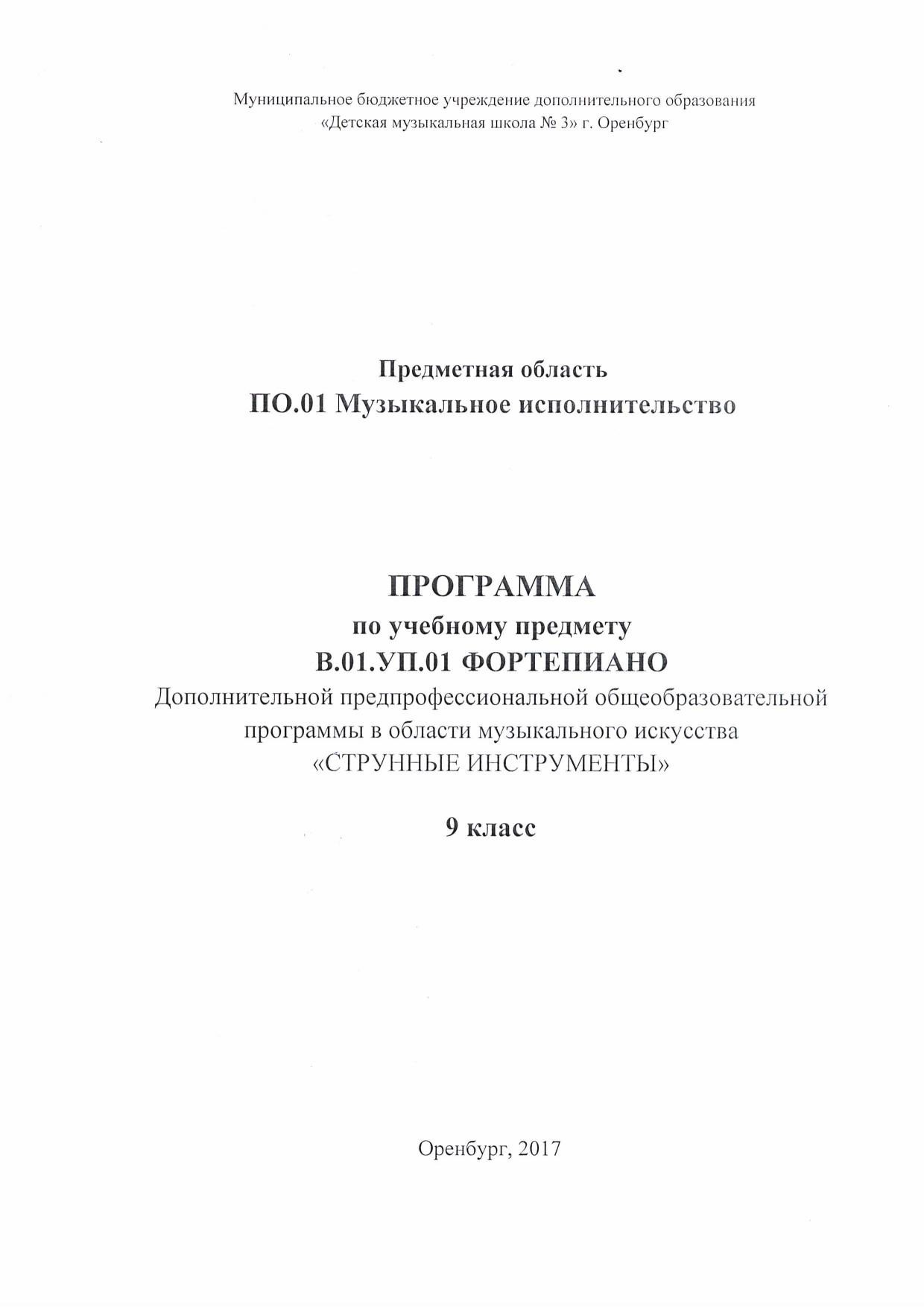 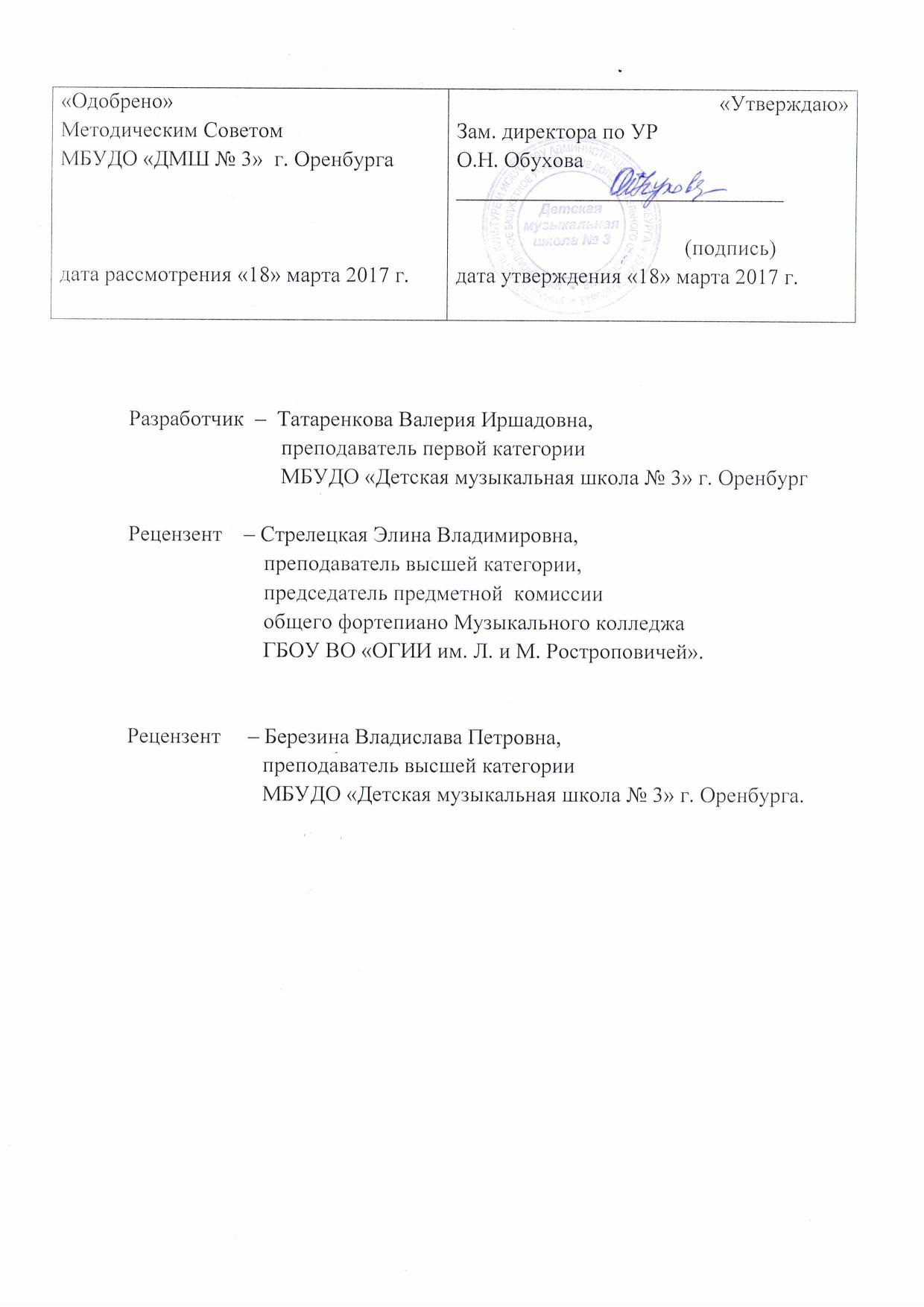 Содержание:ВведениеПояснительная записка	стр. 4Содержание учебного предмета «Фортепиано»	стр. 72. 1. Восьмой год обучения	стр. 72. Примерный репертуарный список	стр. 8Требования к уровню подготовки обучающихся	стр.10Формы и методы контроля, система оценок	стр. 111. Примерные программы, исполняемые на контрольном уроке стр. 11Методическое обеспечение учебного процесса	стр.12Список литературы и средств обучения	стр. 156.1	Учебно-методическая литература	стр. 152. Нотная литература	стр. 16ВведениеОбучение игре на фортепиано занимает одно из наиболее видных мест в музыкальном воспитании и образовании. Дверей класса «общего фортепиано» не миновать музыканту ни одной специальности. Рояль является инструментом многоголосным, дающим возможность воплотить в реальном звучании любые, самые сложные звуковые структуры. Это даёт основание утверждать, что именно фортепианное исполнительство обладает особо богатым потенциалом в отношении развития обучающихся.Пояснительная запискаДанная программа создана для одарённых детей, готовящихся к поступлению в средние профессиональные учебные заведения, но не закончивших курс общеобразовательной школы. Владение навыками игры на фортепиано им необходимо для продолжения образования. Срок реализации программы – один год. Возраст обучающихся с 14,5 лет до 16.Объем учебного времени, предусмотренный учебным планом на реализацию учебного предметаОбъем учебного времени: максимальная учебная нагрузка – 82,5 ч.; аудиторная нагрузка обучающихся всего (по вариативной части) – 16,5 ч.; самостоятельная работа обучающихся – 66 ч. Форма проведения учебных аудиторных занятий – индивидуальная. Недельная нагрузка (в часах)–0,5 ч.Часы вариативной части дают возможность расширения и углубления подготовки обучающихся, определяемой содержанием обязательной части программы, получения обучающимися дополнительных знаний, умений и навыков.Целями и задачами предмета фортепиано являются: 1)Знание инструментальных и художественных особенностей и возможностей фортепиано. 2)Знание в соответствии с программными требованиями музыкальных произведений, написанных для фортепиано зарубежными и отечественными композиторами.- Владение основными видами фортепианной техники, использование художественно оправданных технических приёмов, позволяющих создавать художественный образ, соответствующий авторскому замыслу.Освоение фортепиано имеет множество точек соприкосновения с предметами сольфеджио и музыкальной литературой в детской музыкальной школе и многими предметами в дальнейшем обучении, такими как анализ форм, гармония, чтение партитур, аккомпанемент и многими другими.Структура программы состоит из пояснительной записки, содержания учебного предмета, требований к уровню подготовки обучающихся, форм и методов контроля, систем оценок, методического обеспечения учебного процесса (в том числе методических рекомендаций педагогическим работникам и рекомендаций по организации самостоятельной работы обучающихся), списка литературы и средств обучения. Такая структура определяет логическую последовательность усвоения элементов содержания, организационные формы и методы, средства и условия обучения.В педагогике музыкального образования метод обучения понимается в широком смысле как совокупность педагогических способов, направленных на решение задач и освоение содержания музыкального образования. В узком смысле метод рассматривается как определённые средства, приёмы, предназначенные для приобретения музыкальных знаний, умений и навыков, развития памяти, мышления, воображения, а также для формирования опыта эмоционально-ценностного отношения к музыке, художественного вкуса, интереса к искусству и потребностей общения с ним.Как понятие многомерное и многоаспектное метод обучения имеет множество классификаций: по источникам знания (практический, наглядный, словесный и др.), по формированию различных личностных структур обучающегося (сознания, поведения, чувств и др.), по характеру познавательной деятельности (объяснительно-иллюстративный, репродуктивный, проблемный и др.). Э. Б. Абдуллин и Е. В. Николаевавыделяют три группы общедидактических методов, широко используемых впрактике музыкального образования школьников. Общепедагогические методы обучения имеют в преподавании музыкальных дисциплин своё специфическое преломление. Например, метод сравнения, который представлен в виде:выявления сходства и различия музыкального материала;идентификации музыкального материала с конкретными жизненными явлениями и процессами;перекодирования содержания музыки в другой вид искусства (живопись, скульптуру, литературу и др.).Вышеназванными авторами выделяются также методы наглядно- слухового показа (демонстрация музыкальных произведений) и словесные методы (перевод художественно-образного содержания музыки в словесную форму).Из методов и приёмов, наиболее действенных в фортепианном обучении, особенно отметим следующие: подготовка к восприятию новых для обучающегося художественных и пианистических явлений и задач; исполнительский показ; прочное закрепление приобретаемых навыков и знаний; наведение; словесное пояснение; приём вычленения простого в сложном.Материально-техническая база ОУ должна соответствовать санитарным и противопожарным нормам, нормам охраны труда. ОУ должно соблюдать своевременные сроки текущего и капитального ремонта учебных помещений.Для реализации программы «Фортепиано» минимально необходимый перечень учебных аудиторий, специализированных кабинетов и материально-технического обеспечения включает в себя: библиотеку, учебные аудитории, предназначенные для реализации учебного предмета«Фортепиано», оснащаются роялями или пианино. Учебные аудитории для индивидуальных занятий должны иметь площадь не менее 6 кв.м.Содержание учебного предмета «Фортепиано»Уроки игры на фортепиано разносторонне и интенсивно влияют на музыкальное развитие обучающихся. Они обогащают музыкальную память, развивают мелодический и гармонический слух, чувство ритма, способность представлять себе музыку и мыслить музыкальными образами.На освоение программы фортепиано предусматривается максимальная учебная нагрузка – 82,5 часа, на самостоятельную работу обучающихся – 66 часов, на аудиторные занятия – 16,5 часов.В связи с большой загруженностью обучающихся в общеобразовательных школах, время, затрачиваемое на подготовку домашнего задания по фортепиано не должно превышать 2 часа в неделю. Занятия должны быть регулярными, поскольку разучиваемый музыкальный материал, должен «устояться, прижиться» в рефлекторных ощущениях и собственно слуховом восприятии, но хорошо организованными, продуманными, продуктивными. В этом обучающимся должны помочь преподаватель по предмету и родители.Восьмой год обучения.На данном этапе обучающийся должен закреплять и совершенствовать приобретённые навыки. В репертуар включаются произведения с более сложными техническими задачами и требованиями. Усложняется ритмический рисунок. Обучающиеся должны уметь проявлять самостоятельность в трактовке произведений, выражать собственное отношение к их содержанию.В течение учебного года обучающийся должен пройти 5 различных по форме произведений:1 полифоническое произведение1 произведение крупной формы1 пьесу1 этюд1 ансамбльГаммы: диезные и бемольные мажорные и минорные до 6 знаков.Хроматическая гамма. Арпеджио трезвучий с обращениями, доминантовый септаккорд длинный в данных тональностях.Примерный репертуарный списокЭтюдыБеренс Г. соч. 88 Этюд №11Беренс Г. соч. 88 Этюд №12Бертини А. соч. 32 Этюд №30Геллер С. соч. 46 Этюд №26Зиринг В. Соч. 41 ЭтюдЛешгорн А. соч. 66 Этюд №14Черни К. соч. 718 Этюд №3Шитте Л. соч. 75 Этюд №5Шитте Л. соч. 68 Этюд №23Шитте Л. соч. 68 Этюд №21ПолифонияБах И. С. Сарабанда из Французской сюиты до минорБукстехуде Д. Аллеманда из Сюиты№17Букстехуде Д. Сарабанда из Сюиты №17Гендель Г. АрияГретри А. –Э. –М. ЖигаКригер И. Куранта из Партиты ре минорКригер И. Сарабанда из Партиты ре минорКуперен Л. ЧаконаМуре Ж. БурреМуффат Г. СицилианаХоффмейстер Ф. МенуэтЦиполи Д. СарабандаПроизведения крупной формыБетховен Л. Шесть лёгких вариаций на швейцарскую темуВанхаль Я. Соната ля мажорГайдн Й. Соната до мажорКлементи М. соч.37 Сонатина №2Кулау Ф. соч. 20 Сонатина №3 I ч.Кулау Ф. соч. 88 Сонатина №3Куртиди А. Соната фа мажор IIIч.Чимароза Д. Соната ля мажорШпиндлер Ф. соч. 157 Сонатина №10 III ч.Эберль А. Рондо до мажорПьесыБетховен Л. ЭлизеГлазунов А. МазуркаГлиэр Р. Соч. 3 Грёзы №4Гречанинов А. соч.37 Прелюдия №1Гурилёв А. Полька – мазуркаКоровицын В. ПолонезКюи Ц. ВальсикЛядов А. соч. 40 Прелюдия №3Лядов А. соч. 53 Багатель №1Мендельсон Ф. соч. 19 Песня без слов №6Мусоргский М. СлезаРебиков В. ВальсРимский – Корсаков Н. РомансСибелиус Я. соч. 99 Сувенир №3Шуберт Ф. Музыкальный моментАнсамблиБородин А. ПолькаВасиленко С. Испанский танец из балета «Мирандолина» пер. Маталаевой Т.Глинка М. Марш Черномора из оперы «Руслан и Людмила»пер. Раппопорта А.Киркулеску Н. Мой друг. Румынская песняОппенгеймер Г. Танцевальная мелодия пер. Цыгановой Г.Прокофьев С. Отъезд Золушки на бал из балета «Золушка»пер. Атовмьяна Л.Рахманинов С. Итальянская полька пер. Рахманинова С.Соловьёв Вл. ПолькаХачатурян А. Танец девушек из балета «Гаянэ»Пер. Маталаевой Т.Цфасман А. Я хочу танцеватьТребования к уровню подготовки обучающихсяК окончанию занятий на фортепиано обучающийся должен знать инструментальные и художественные возможности рояля, музыкальные произведения, написанные для фортепиано зарубежными и отечественными композиторами, в соответствии с программными требованиями.Обучающийся должен владеть основными видами фортепианной техники, использовать художественно оправданные технические приёмы, позволяющие создавать художественный образ, соответствующий авторскому замыслу.В результате учебного процесса обучающийся должен приобрести знания, умения, навыки, личностные качества, обеспечивающие художественно-эстетическое развитие личности:выработку личностных качеств, способствующих восприятию в достаточном объёме учебной информации,приобрести навыки творческой деятельности,уметь планировать свою домашнюю работу,осуществлять самостоятельный контроль за своей учебной деятельностью,уметь давать объективную оценку своему труду, взаимодействовать с преподавателями и обучающимися в образовательном процессе,уважительно относиться к иному мнению и художественно- эстетическим взглядам, понимать причины успеха / неуспеха собственной учебной деятельности,определять наиболее эффективные способы достижения результата.Формы и методы контроля, система оценокКонтроль знаний, умений и навыков обучающихся обеспечивает оперативное управление учебным процессом и выполняет обучающую, проверочную, воспитательную и корректирующую функции.Основной формой учёта успеваемости обучающихся является четвертная оценка, определяемая преподавателем, на основании текущих оценок и контрольного урока в конце учебного года (восемнадцатое полугодие).Примерные программы, исполняемые на контрольном урокеВосемнадцатое полугодиеIГендель Г. АрияВанхаль Я. Соната ля мажор Гурилёв А. Полька-мазуркаII IIIОценка за работу и выступление дополняют и корректируют друг друга.Все выступления обучающихся оцениваются по пятибалльной системе.Оценка 5(«отлично»)Предполагает репертуарное продвижение. Количество и трудность произведений соответствовать уровню класса. Качество означает:понимание стиля произведенияпонимание формы произведения, осмысленность исполнениявладение фортепианными штрихамиучитываются трудолюбие и заинтересованность обучающегосяОценка 4 («хорошо»)Более лёгкий по объёму материал, более доступный по содержанию, фактуре, техническим задачам. Допустимы более умеренные темпы, менее яркиевыступления, но качество отработанных навыков и приёмов должно быть обязательно. Наличие понимания обучающимися музыкальной мысли и характера произведения.Оценка 3 («удовлетворительно»)облегчённый репертуаротсутствие эмоциональности и музыкального мышленияошибки в нотном тексте, связанные с недоработкойнепонимание формы, характера исполняемого произведенияОценка 2 («неудовлетворительно»)частые «срывы» и остановки при исполнении;отсутствие слухового контроля собственного исполнения;несоответствие репертуара;низкое качество звукоизвлечения и звуковедения;метро - ритмическая неустойчивость.Методическое обеспечение учебного процессаМетодические рекомендации педагогическим работникамРазвитие независимого, пытливого творческого мышления обучающихся, должно составлять предмет неустанных забот преподавателя. Вот несколько методических советов и рекомендаций в связи с воспитанием активного, самостоятельного мышления у обучающихся.Понятия «активность», «самостоятельность», «творчество» не тождественны по своей внутренней сущности. Отношения между «активным мышлением, «самостоятельным мышлением» и «творческим мышлением» можно представить себе в виде неких концентрических кругов. Этокачественно различающиеся уровни мышления, из которых каждый последующий является видовым по отношению к предыдущему – родовому. Основой служит активность мышления человека. Начальной, отправной точкой стимулирования таких качеств музыкального интеллекта, как самостоятельность и творческая инициативность, служит всемерная активизация последнего.Каким же образом активизируется музыкальное сознание у обучающегося исполнительского класса?Углубляя и дифференцируя способность обучающегося вслушиваться в собственную игру , переживать и осмысливать разнообразные звуковые модификации, преподаватель получает возможность трансформировать активное мышление своего воспитанника в самостоятельное и на последующих этапах в творческое.Проблема активного, самостоятельного, творческого мышления в музыкально-учебной деятельности вообще и исполнительской в частности имеет два близко расположенных, хотя и не одинаковых аспекта. Один из них связан с конкретным результатом соответствующей деятельности, другой – со способами её осуществления (к примеру, как трудился обучающийся, добиваясь намеченных художественно – исполнительских целей, в какой мере его рабочие усилия носили творческий характер). Проблема формирования самостоятельности включает в себя в качестве основного компонента и то, что связано с выработкой умения инициативно, творчески созидательно заниматься на фортепиано. «Творчеству научить нельзя, - справедливо полагает Л. А. Баренбойм. – Но можно научить творчески работать». Под руководством преподавателя происходит нечто репетиции, «отлаживания» процесса самостоятельной работы молодого музыканта.Одна из характерных примет развитого, подлинно самостоятельного мышления молодого музыканта – способность к своей, непредвзятой, достаточно независимой от сторонних воздействий оценке различныххудожественных явлений и прежде всего умение критически относиться к собственной профессиональной деятельности. Задача преподавателя - всемерно поощрять и стимулировать такого рода качества.Наиболее перспективным в воспитании творческой инициативы и самостоятельности обучающегося является вступление его на путь собственной, не регламентированной извне интерпретации музыки. Тем самым происходит всестороннее, интенсивное упражнение и его способности самостоятельно мыслить, и его учения самостоятельно действовать. Задание учащемуся самому, без чьей – либо помощи и поддержки, разучить музыкальное произведение (с последующей демонстрацией преподавателю и товарищам) можно встретить как своеобразный методический приём в арсенале многих видных музыкантов.Рекомендации по организации самостоятельной работы обучающихсяПри организации самостоятельной работы обучающихся необходимо помочь ему заниматься меньше, но с большим результатом.Любое сверхсложное дело можно выполнить меньшим количеством усилий, если разделить его на части – маленькие и простые. Одно условие: эти маленькие и простые задания необходимо выполнять регулярно.Задача родителей – организовать процесс домашних занятий музыкой так, чтобы юный музыкант осознал преимущества этой системы, а затем неукоснительно следовал ей.Далее – несколько простых советов о том, как это сделать: 5 правил эффективного выполнения домашних заданий по фортепиано:Дробим задание.Для начала разбейте заданное на 3-4 части, определив тем самым объем работы на каждый день.Определяем, что будем делать на домашних "уроках".Теперь дробим ежедневные порции. Какую-то их часть (в т.ч. разбор, выучивание текста наизусть, отработку педали, оттенков и т.п.) необходимо выполнять сосредоточенно, с полным погружением в материал. Эту частьработы выполняем в специально отведенное для занятий время.Заполняем временные "карманы".Есть и чисто техническая часть здания – к примеру, отработка пассажа, или наращивание темпа в упражнении. Почему бы не сместить "технику" на другое время, к примеру, не прогнать гамму, убрав звук у телевизора во время рекламной паузы? Увидите, таких временных "карманов" в течение дня наберется немало. А ребенок, использовав по 5-10 ранее почем зря пропадавших минут, сможет получить часок-другой личного времени.Работаем над всеми произведениями – ежедневно!Способ, когда сегодня разучиваем пьесу, завтра – этюд, послезавтра – полифонию, малоэффективен. Во-первых, потому, что перерывы между отдельным произведением получаются слишком большими. Ребенок может потерять все то, что успел наработать, но не успел закрепить. Кроме того, дней на все произведения может и не хватить. Разумнее ежедневно работать над каждым из заданных произведений – но, как условились, дозированно.Перед уроком.Последнее домашнее занятие оставляем для повторения и закрепления. Это значит, что основная часть работы должна быть к этому времени ужевыполнена. Главная цель, которую таким образом достигнем, заключается даже не в более высоком качестве выполнения домашней работы. Более важно то, что у обучающегося, который "выполнил и перевыполнил", автоматически повышается самооценка. Ощущение "сложно" у него постепенно переходит в разряд "выполнимо", а "Я смог" рождает внутреннюю уверенность: «Я могу!» / «Я способен!» / « Мне всё по плечу!»Список литературы и средств обученияУчебно-методическая литератураАлексеев А.Д. Методика обучения игре на фортепиано М. 1998Выготский Л. С. Психология искусства Ростов н/Д 1998Кочаловская Н. Нотная азбука М. 1997Милич Б. Воспитание ученика-пианиста М. 2002Теплов Б. М. Психология музыкальных способностей М. 1993Тимакин Е. М. Воспитание пианиста М. 2009Холопова В. Н. Музыка как вид искусства 2000Цыпин Г. М. Обучение игре на фортепиано М. 1998Основная нотная литератураАльбом ученика-пианиста. Хрестоматия 3, 4 кл. сост. Цыганова Г. Г., Королькова И. С., Ростов-на-Дону. Феникс 2017Альбом ученика-пианиста. Хрестоматия 5, 6 кл. сост. Цыганова Г. Г., Королькова И. С., Ростов-на-Дону. Феникс 2016Бах И. С. Маленькие прелюдии и фуги. «Музыка» Москва 1970Милич Фортепиано 3, 4 класс М. Кифара 2007Милич Фортепиано 5 класс М. Кифара 2006Милич Фортепиано 6 класс М. Кифара 2005Педагогический репертуар. Хрестоматия для фортепиано 3-5 кл. ДМШ ред.-сост.: Любомудрова Н., Сорокин К., Туманян А., М. 1995Фортепианная техника. Ред.- сост.: Натансон В., Дельнова В., Малинников В. «Музыка» Москва 1992Юному музыканту-пианисту. Хрестоматия для учащихсяДМШ 3, 4 кл. Авт.-сост.:Цыганова Г.Г., Королькова И. С., Ростов-на- Дону ООО Феникс 201710.Юному музыканту-пианисту. Хрестоматия для учащихсяДМШ 5, 6 кл. Авт.-сост.:Цыганова Г.Г., Королькова И. С., Ростов-на- Дону ООО Феникс 2016Дополнительная нотная литератураАнсамбли 3-5 кл. сост. Голованова С. И. Москва Крепто- логос 2007Бах И. С. Нотная тетрадь А. М. Бах. «Музыка» Москва 1972Косенко В. 24 детские пьесы для фортепиано С.-П. 2007Содержание:ВведениеПояснительная записка	стр. 4Содержание учебного предмета «Фортепиано»	стр. 72. 1. Восьмой год обучения	стр. 72. Примерный репертуарный список	стр. 8Требования к уровню подготовки обучающихся	стр.10Формы и методы контроля, система оценок	стр. 111. Примерные программы, исполняемые на контрольном уроке стр. 11Методическое обеспечение учебного процесса	стр.12Список литературы и средств обучения	стр. 156.1	Учебно-методическая литература	стр. 152. Нотная литература	стр. 16ВведениеОбучение игре на фортепиано занимает одно из наиболее видных мест в музыкальном воспитании и образовании. Дверей класса «общего фортепиано» не миновать музыканту ни одной специальности. Рояль является инструментом многоголосным, дающим возможность воплотить в реальном звучании любые, самые сложные звуковые структуры. Это даёт основание утверждать, что именно фортепианное исполнительство обладает особо богатым потенциалом в отношении развития обучающихся.Пояснительная запискаДанная программа создана для одарённых детей, готовящихся к поступлению в средние профессиональные учебные заведения, но не закончивших курс общеобразовательной школы. Владение навыками игры на фортепиано им необходимо для продолжения образования. Срок реализации программы – один год. Возраст обучающихся с 14,5 лет до 16.Объем учебного времени, предусмотренный учебным планом на реализацию учебного предметаОбъем учебного времени: максимальная учебная нагрузка – 82,5 ч.; аудиторная нагрузка обучающихся всего (по вариативной части) – 16,5 ч.; самостоятельная работа обучающихся – 66 ч. Форма проведения учебных аудиторных занятий – индивидуальная. Недельная нагрузка (в часах)–0,5 ч.Часы вариативной части дают возможность расширения и углубления подготовки обучающихся, определяемой содержанием обязательной части программы, получения обучающимися дополнительных знаний, умений и навыков.Целями и задачами предмета фортепиано являются: 1)Знание инструментальных и художественных особенностей и возможностей фортепиано. 2)Знание в соответствии с программными требованиями музыкальных произведений, написанных для фортепиано зарубежными и отечественными композиторами.- Владение основными видами фортепианной техники, использование художественно оправданных технических приёмов, позволяющих создавать художественный образ, соответствующий авторскому замыслу.Освоение фортепиано имеет множество точек соприкосновения с предметами сольфеджио и музыкальной литературой в детской музыкальной школе и многими предметами в дальнейшем обучении, такими как анализ форм, гармония, чтение партитур, аккомпанемент и многими другими.Структура программы состоит из пояснительной записки, содержания учебного предмета, требований к уровню подготовки обучающихся, форм и методов контроля, систем оценок, методического обеспечения учебного процесса (в том числе методических рекомендаций педагогическим работникам и рекомендаций по организации самостоятельной работы обучающихся), списка литературы и средств обучения. Такая структура определяет логическую последовательность усвоения элементов содержания, организационные формы и методы, средства и условия обучения.В педагогике музыкального образования метод обучения понимается в широком смысле как совокупность педагогических способов, направленных на решение задач и освоение содержания музыкального образования. В узком смысле метод рассматривается как определённые средства, приёмы, предназначенные для приобретения музыкальных знаний, умений и навыков, развития памяти, мышления, воображения, а также для формирования опыта эмоционально-ценностного отношения к музыке, художественного вкуса, интереса к искусству и потребностей общения с ним.Как понятие многомерное и многоаспектное метод обучения имеет множество классификаций: по источникам знания (практический, наглядный, словесный и др.), по формированию различных личностных структур обучающегося (сознания, поведения, чувств и др.), по характеру познавательной деятельности (объяснительно-иллюстративный, репродуктивный, проблемный и др.). Э. Б. Абдуллин и Е. В. Николаевавыделяют три группы общедидактических методов, широко используемых впрактике музыкального образования школьников. Общепедагогические методы обучения имеют в преподавании музыкальных дисциплин своё специфическое преломление. Например, метод сравнения, который представлен в виде:выявления сходства и различия музыкального материала;идентификации музыкального материала с конкретными жизненными явлениями и процессами;перекодирования содержания музыки в другой вид искусства (живопись, скульптуру, литературу и др.).Вышеназванными авторами выделяются также методы наглядно- слухового показа (демонстрация музыкальных произведений) и словесные методы (перевод художественно-образного содержания музыки в словесную форму).Из методов и приёмов, наиболее действенных в фортепианном обучении, особенно отметим следующие: подготовка к восприятию новых для обучающегося художественных и пианистических явлений и задач; исполнительский показ; прочное закрепление приобретаемых навыков и знаний; наведение; словесное пояснение; приём вычленения простого в сложном.Материально-техническая база ОУ должна соответствовать санитарным и противопожарным нормам, нормам охраны труда. ОУ должно соблюдать своевременные сроки текущего и капитального ремонта учебных помещений.Для реализации программы «Фортепиано» минимально необходимый перечень учебных аудиторий, специализированных кабинетов и материально-технического обеспечения включает в себя: библиотеку, учебные аудитории, предназначенные для реализации учебного предмета«Фортепиано», оснащаются роялями или пианино. Учебные аудитории для индивидуальных занятий должны иметь площадь не менее 6 кв.м.Содержание учебного предмета «Фортепиано»Уроки игры на фортепиано разносторонне и интенсивно влияют на музыкальное развитие обучающихся. Они обогащают музыкальную память, развивают мелодический и гармонический слух, чувство ритма, способность представлять себе музыку и мыслить музыкальными образами.На освоение программы фортепиано предусматривается максимальная учебная нагрузка – 82,5 часа, на самостоятельную работу обучающихся – 66 часов, на аудиторные занятия – 16,5 часов.В связи с большой загруженностью обучающихся в общеобразовательных школах, время, затрачиваемое на подготовку домашнего задания по фортепиано не должно превышать 2 часа в неделю. Занятия должны быть регулярными, поскольку разучиваемый музыкальный материал, должен «устояться, прижиться» в рефлекторных ощущениях и собственно слуховом восприятии, но хорошо организованными, продуманными, продуктивными. В этом обучающимся должны помочь преподаватель по предмету и родители.Восьмой год обучения.На данном этапе обучающийся должен закреплять и совершенствовать приобретённые навыки. В репертуар включаются произведения с более сложными техническими задачами и требованиями. Усложняется ритмический рисунок. Обучающиеся должны уметь проявлять самостоятельность в трактовке произведений, выражать собственное отношение к их содержанию.В течение учебного года обучающийся должен пройти 5 различных по форме произведений:1 полифоническое произведение1 произведение крупной формы1 пьесу1 этюд1 ансамбльГаммы: диезные и бемольные мажорные и минорные до 6 знаков.Хроматическая гамма. Арпеджио трезвучий с обращениями, доминантовый септаккорд длинный в данных тональностях.Примерный репертуарный списокЭтюдыБеренс Г. соч. 88 Этюд №11Беренс Г. соч. 88 Этюд №12Бертини А. соч. 32 Этюд №30Геллер С. соч. 46 Этюд №26Зиринг В. Соч. 41 ЭтюдЛешгорн А. соч. 66 Этюд №14Черни К. соч. 718 Этюд №3Шитте Л. соч. 75 Этюд №5Шитте Л. соч. 68 Этюд №23Шитте Л. соч. 68 Этюд №21ПолифонияБах И. С. Сарабанда из Французской сюиты до минорБукстехуде Д. Аллеманда из Сюиты№17Букстехуде Д. Сарабанда из Сюиты №17Гендель Г. АрияГретри А. –Э. –М. ЖигаКригер И. Куранта из Партиты ре минорКригер И. Сарабанда из Партиты ре минорКуперен Л. ЧаконаМуре Ж. БурреМуффат Г. СицилианаХоффмейстер Ф. МенуэтЦиполи Д. СарабандаПроизведения крупной формыБетховен Л. Шесть лёгких вариаций на швейцарскую темуВанхаль Я. Соната ля мажорГайдн Й. Соната до мажорКлементи М. соч.37 Сонатина №2Кулау Ф. соч. 20 Сонатина №3 I ч.Кулау Ф. соч. 88 Сонатина №3Куртиди А. Соната фа мажор IIIч.Чимароза Д. Соната ля мажорШпиндлер Ф. соч. 157 Сонатина №10 III ч.Эберль А. Рондо до мажорПьесыБетховен Л. ЭлизеГлазунов А. МазуркаГлиэр Р. Соч. 3 Грёзы №4Гречанинов А. соч.37 Прелюдия №1Гурилёв А. Полька – мазуркаКоровицын В. ПолонезКюи Ц. ВальсикЛядов А. соч. 40 Прелюдия №3Лядов А. соч. 53 Багатель №1Мендельсон Ф. соч. 19 Песня без слов №6Мусоргский М. СлезаРебиков В. ВальсРимский – Корсаков Н. РомансСибелиус Я. соч. 99 Сувенир №3Шуберт Ф. Музыкальный моментАнсамблиБородин А. ПолькаВасиленко С. Испанский танец из балета «Мирандолина» пер. Маталаевой Т.Глинка М. Марш Черномора из оперы «Руслан и Людмила»пер. Раппопорта А.Киркулеску Н. Мой друг. Румынская песняОппенгеймер Г. Танцевальная мелодия пер. Цыгановой Г.Прокофьев С. Отъезд Золушки на бал из балета «Золушка»пер. Атовмьяна Л.Рахманинов С. Итальянская полька пер. Рахманинова С.Соловьёв Вл. ПолькаХачатурян А. Танец девушек из балета «Гаянэ»Пер. Маталаевой Т.Цфасман А. Я хочу танцеватьТребования к уровню подготовки обучающихсяК окончанию занятий на фортепиано обучающийся должен знать инструментальные и художественные возможности рояля, музыкальные произведения, написанные для фортепиано зарубежными и отечественными композиторами, в соответствии с программными требованиями.Обучающийся должен владеть основными видами фортепианной техники, использовать художественно оправданные технические приёмы, позволяющие создавать художественный образ, соответствующий авторскому замыслу.В результате учебного процесса обучающийся должен приобрести знания, умения, навыки, личностные качества, обеспечивающие художественно-эстетическое развитие личности:выработку личностных качеств, способствующих восприятию в достаточном объёме учебной информации,приобрести навыки творческой деятельности,уметь планировать свою домашнюю работу,осуществлять самостоятельный контроль за своей учебной деятельностью,уметь давать объективную оценку своему труду, взаимодействовать с преподавателями и обучающимися в образовательном процессе,уважительно относиться к иному мнению и художественно- эстетическим взглядам, понимать причины успеха / неуспеха собственной учебной деятельности,определять наиболее эффективные способы достижения результата.Формы и методы контроля, система оценокКонтроль знаний, умений и навыков обучающихся обеспечивает оперативное управление учебным процессом и выполняет обучающую, проверочную, воспитательную и корректирующую функции.Основной формой учёта успеваемости обучающихся является четвертная оценка, определяемая преподавателем, на основании текущих оценок и контрольного урока в конце учебного года (восемнадцатое полугодие).Примерные программы, исполняемые на контрольном урокеВосемнадцатое полугодиеIГендель Г. АрияВанхаль Я. Соната ля мажор Гурилёв А. Полька-мазуркаII IIIОценка за работу и выступление дополняют и корректируют друг друга.Все выступления обучающихся оцениваются по пятибалльной системе.Оценка 5(«отлично»)Предполагает репертуарное продвижение. Количество и трудность произведений соответствовать уровню класса. Качество означает:понимание стиля произведенияпонимание формы произведения, осмысленность исполнениявладение фортепианными штрихамиучитываются трудолюбие и заинтересованность обучающегосяОценка 4 («хорошо»)Более лёгкий по объёму материал, более доступный по содержанию, фактуре, техническим задачам. Допустимы более умеренные темпы, менее яркиевыступления, но качество отработанных навыков и приёмов должно быть обязательно. Наличие понимания обучающимися музыкальной мысли и характера произведения.Оценка 3 («удовлетворительно»)облегчённый репертуаротсутствие эмоциональности и музыкального мышленияошибки в нотном тексте, связанные с недоработкойнепонимание формы, характера исполняемого произведенияОценка 2 («неудовлетворительно»)частые «срывы» и остановки при исполнении;отсутствие слухового контроля собственного исполнения;несоответствие репертуара;низкое качество звукоизвлечения и звуковедения;метро - ритмическая неустойчивость.Методическое обеспечение учебного процессаМетодические рекомендации педагогическим работникамРазвитие независимого, пытливого творческого мышления обучающихся, должно составлять предмет неустанных забот преподавателя. Вот несколько методических советов и рекомендаций в связи с воспитанием активного, самостоятельного мышления у обучающихся.Понятия «активность», «самостоятельность», «творчество» не тождественны по своей внутренней сущности. Отношения между «активным мышлением, «самостоятельным мышлением» и «творческим мышлением» можно представить себе в виде неких концентрических кругов. Этокачественно различающиеся уровни мышления, из которых каждый последующий является видовым по отношению к предыдущему – родовому. Основой служит активность мышления человека. Начальной, отправной точкой стимулирования таких качеств музыкального интеллекта, как самостоятельность и творческая инициативность, служит всемерная активизация последнего.Каким же образом активизируется музыкальное сознание у обучающегося исполнительского класса?Углубляя и дифференцируя способность обучающегося вслушиваться в собственную игру , переживать и осмысливать разнообразные звуковые модификации, преподаватель получает возможность трансформировать активное мышление своего воспитанника в самостоятельное и на последующих этапах в творческое.Проблема активного, самостоятельного, творческого мышления в музыкально-учебной деятельности вообще и исполнительской в частности имеет два близко расположенных, хотя и не одинаковых аспекта. Один из них связан с конкретным результатом соответствующей деятельности, другой – со способами её осуществления (к примеру, как трудился обучающийся, добиваясь намеченных художественно – исполнительских целей, в какой мере его рабочие усилия носили творческий характер). Проблема формирования самостоятельности включает в себя в качестве основного компонента и то, что связано с выработкой умения инициативно, творчески созидательно заниматься на фортепиано. «Творчеству научить нельзя, - справедливо полагает Л. А. Баренбойм. – Но можно научить творчески работать». Под руководством преподавателя происходит нечто репетиции, «отлаживания» процесса самостоятельной работы молодого музыканта.Одна из характерных примет развитого, подлинно самостоятельного мышления молодого музыканта – способность к своей, непредвзятой, достаточно независимой от сторонних воздействий оценке различныххудожественных явлений и прежде всего умение критически относиться к собственной профессиональной деятельности. Задача преподавателя - всемерно поощрять и стимулировать такого рода качества.Наиболее перспективным в воспитании творческой инициативы и самостоятельности обучающегося является вступление его на путь собственной, не регламентированной извне интерпретации музыки. Тем самым происходит всестороннее, интенсивное упражнение и его способности самостоятельно мыслить, и его учения самостоятельно действовать. Задание учащемуся самому, без чьей – либо помощи и поддержки, разучить музыкальное произведение (с последующей демонстрацией преподавателю и товарищам) можно встретить как своеобразный методический приём в арсенале многих видных музыкантов.Рекомендации по организации самостоятельной работы обучающихсяПри организации самостоятельной работы обучающихся необходимо помочь ему заниматься меньше, но с большим результатом.Любое сверхсложное дело можно выполнить меньшим количеством усилий, если разделить его на части – маленькие и простые. Одно условие: эти маленькие и простые задания необходимо выполнять регулярно.Задача родителей – организовать процесс домашних занятий музыкой так, чтобы юный музыкант осознал преимущества этой системы, а затем неукоснительно следовал ей.Далее – несколько простых советов о том, как это сделать: 5 правил эффективного выполнения домашних заданий по фортепиано:Дробим задание.Для начала разбейте заданное на 3-4 части, определив тем самым объем работы на каждый день.Определяем, что будем делать на домашних "уроках".Теперь дробим ежедневные порции. Какую-то их часть (в т.ч. разбор, выучивание текста наизусть, отработку педали, оттенков и т.п.) необходимо выполнять сосредоточенно, с полным погружением в материал. Эту частьработы выполняем в специально отведенное для занятий время.Заполняем временные "карманы".Есть и чисто техническая часть здания – к примеру, отработка пассажа, или наращивание темпа в упражнении. Почему бы не сместить "технику" на другое время, к примеру, не прогнать гамму, убрав звук у телевизора во время рекламной паузы? Увидите, таких временных "карманов" в течение дня наберется немало. А ребенок, использовав по 5-10 ранее почем зря пропадавших минут, сможет получить часок-другой личного времени.Работаем над всеми произведениями – ежедневно!Способ, когда сегодня разучиваем пьесу, завтра – этюд, послезавтра – полифонию, малоэффективен. Во-первых, потому, что перерывы между отдельным произведением получаются слишком большими. Ребенок может потерять все то, что успел наработать, но не успел закрепить. Кроме того, дней на все произведения может и не хватить. Разумнее ежедневно работать над каждым из заданных произведений – но, как условились, дозированно.Перед уроком.Последнее домашнее занятие оставляем для повторения и закрепления. Это значит, что основная часть работы должна быть к этому времени ужевыполнена. Главная цель, которую таким образом достигнем, заключается даже не в более высоком качестве выполнения домашней работы. Более важно то, что у обучающегося, который "выполнил и перевыполнил", автоматически повышается самооценка. Ощущение "сложно" у него постепенно переходит в разряд "выполнимо", а "Я смог" рождает внутреннюю уверенность: «Я могу!» / «Я способен!» / « Мне всё по плечу!»Список литературы и средств обученияУчебно-методическая литератураАлексеев А.Д. Методика обучения игре на фортепиано М. 1998Выготский Л. С. Психология искусства Ростов н/Д 1998Кочаловская Н. Нотная азбука М. 1997Милич Б. Воспитание ученика-пианиста М. 2002Теплов Б. М. Психология музыкальных способностей М. 1993Тимакин Е. М. Воспитание пианиста М. 2009Холопова В. Н. Музыка как вид искусства 2000Цыпин Г. М. Обучение игре на фортепиано М. 1998Основная нотная литератураАльбом ученика-пианиста. Хрестоматия 3, 4 кл. сост. Цыганова Г. Г., Королькова И. С., Ростов-на-Дону. Феникс 2017Альбом ученика-пианиста. Хрестоматия 5, 6 кл. сост. Цыганова Г. Г., Королькова И. С., Ростов-на-Дону. Феникс 2016Бах И. С. Маленькие прелюдии и фуги. «Музыка» Москва 1970Милич Фортепиано 3, 4 класс М. Кифара 2007Милич Фортепиано 5 класс М. Кифара 2006Милич Фортепиано 6 класс М. Кифара 2005Педагогический репертуар. Хрестоматия для фортепиано 3-5 кл. ДМШ ред.-сост.: Любомудрова Н., Сорокин К., Туманян А., М. 1995Фортепианная техника. Ред.- сост.: Натансон В., Дельнова В., Малинников В. «Музыка» Москва 1992Юному музыканту-пианисту. Хрестоматия для учащихсяДМШ 3, 4 кл. Авт.-сост.:Цыганова Г.Г., Королькова И. С., Ростов-на- Дону ООО Феникс 201710.Юному музыканту-пианисту. Хрестоматия для учащихсяДМШ 5, 6 кл. Авт.-сост.:Цыганова Г.Г., Королькова И. С., Ростов-на- Дону ООО Феникс 2016Дополнительная нотная литератураАнсамбли 3-5 кл. сост. Голованова С. И. Москва Крепто- логос 2007Бах И. С. Нотная тетрадь А. М. Бах. «Музыка» Москва 1972Косенко В. 24 детские пьесы для фортепиано С.-П. 2007Вид учебной работыКоличествочасовМаксимальная учебная нагрузка (всего)693Обязательная аудиторная учебная нагрузка (всего)231в том числе:-практические занятия229-контрольные уроки7Самостоятельная работа обучающегося (всего)462в том числе:- выполнение домашнего задания408- посещение учреждений культуры27Участие	в	творческих	мероприятиях	и	культурно-просветительская деятельность27Вид учебной работыКоличествочасовМаксимальная учебная нагрузка (всего)693Обязательная аудиторная учебная нагрузка (всего)231в том числе:-практические занятия229-контрольные уроки7Самостоятельная работа обучающегося (всего)462в том числе:- выполнение домашнего задания408- посещение учреждений культуры27Участие	в	творческих	мероприятиях	и	культурно-просветительская деятельность27